Документ предоставлен КонсультантПлюс
Зарегистрировано в Минюсте России 28 марта 2022 г. N 67958МИНИСТЕРСТВО СЕЛЬСКОГО ХОЗЯЙСТВА РОССИЙСКОЙ ФЕДЕРАЦИИФЕДЕРАЛЬНОЕ АГЕНТСТВО ПО РЫБОЛОВСТВУПРИКАЗот 15 октября 2021 г. N 638ОБ УТВЕРЖДЕНИИ ВЕДОМСТВЕННЫХ НАГРАДФЕДЕРАЛЬНОГО АГЕНТСТВА ПО РЫБОЛОВСТВУВ соответствии с подпунктом 10.13 пункта 10 Положения о Федеральном агентстве по рыболовству, утвержденного постановлением Правительства Российской Федерации от 11 июня 2008 г. N 444 (Собрание законодательства Российской Федерации, 2008, N 25, ст. 2979; 2012, N 28, ст. 3900), и в целях поощрения работников рыбохозяйственного комплекса России, а также других лиц, принимающих активное участие в его развитии, приказываю:1. Утвердить ведомственные награды Федерального агентства по рыболовству согласно приложению N 1 к настоящему приказу.2. Утвердить:а) положение о медали "За заслуги в развитии рыбного хозяйства России" согласно приложению N 2 к настоящему приказу;б) положение о медали "Ветеран рыбного хозяйства России" согласно приложению N 3 к настоящему приказу;в) положение о звании "Почетный работник рыбного хозяйства России" согласно приложению N 4 к настоящему приказу;г) положение о звании "Почетный работник органов рыбоохраны России" согласно приложению N 5 к настоящему приказу;д) положение о звании "Почетный рыбовод России" согласно приложению N 6 к настоящему приказу;е) положение о Почетной грамоте Федерального агентства по рыболовству согласно приложению N 7 к настоящему приказу;ж) положение о Благодарности Федерального агентства по рыболовству согласно приложению N 8 к настоящему приказу.3. Признать утратившими силу приказы Федерального агентства по рыболовству:от 25 июня 2009 г. N 560 "Об учреждении ведомственных наград Федерального агентства по рыболовству" (зарегистрирован Минюстом России 16 июля 2009 г., регистрационный N 14360);от 8 июня 2011 г. N 585 "О внесении изменений в Приказ Федерального агентства по рыболовству от 25 июня 2009 г. N 560" (зарегистрирован Минюстом России 2 августа 2011 г., регистрационный N 21518);от 26 июня 2017 г. N 421 "О внесении изменений в приказ Федерального агентства по рыболовству от 25 июня 2009 г. N 560 "Об учреждении ведомственных наград Федерального агентства по рыболовству" (зарегистрирован Минюстом России 19 июля 2017 г., регистрационный N 47454);от 25 марта 2019 г. N 116 "О внесении изменения в приложение к Положению о Почетной грамоте Федерального агентства по рыболовству, утвержденному приказом Росрыболовства от 25 июня 2009 г. N 560 "Об учреждении ведомственных наград Федерального агентства по рыболовству" (зарегистрирован Минюстом России 18 апреля 2019 г., регистрационный N 54421).4. Контроль за выполнением настоящего приказа оставляю за собой.РуководительИ.В.ШЕСТАКОВПриложение N 1к приказу Росрыболовстваот 15.10.2021 г. N 638ПЕРЕЧЕНЬВЕДОМСТВЕННЫХ НАГРАД ФЕДЕРАЛЬНОГО АГЕНТСТВА ПО РЫБОЛОВСТВУ1. Медаль "За заслуги в развитии рыбного хозяйства России".2. Медаль "Ветеран рыбного хозяйства России".3. Звание "Почетный работник рыбного хозяйства России".4. Звание "Почетный работник органов рыбоохраны России".5. Звание "Почетный рыбовод России".6. Почетная грамота Федерального агентства по рыболовству.7. Благодарность Федерального агентства по рыболовству.Приложение N 2к приказу Росрыболовстваот 15.10.2021 г. N 638ПОЛОЖЕНИЕО МЕДАЛИ "ЗА ЗАСЛУГИ В РАЗВИТИИ РЫБНОГО ХОЗЯЙСТВА РОССИИ"1. Медаль "За заслуги в развитии рыбного хозяйства России" (далее - Медаль) является ведомственной наградой Федерального агентства по рыболовству (далее - ведомственная награда Росрыболовства).2. Награждение Медалью производится за:а) большой вклад в повышение эффективности рыбохозяйственного комплекса России, качества и конкурентоспособности выпускаемой продукции, а также в ее продвижении на мировой рынок, освоение новых видов продукции, передовых технологий;б) многолетний добросовестный труд (службу) в рыбохозяйственном комплексе России;в) значительный вклад в развитие образовательной, научной, научно-технической и инновационной деятельности, подготовку высококвалифицированных кадров для рыбохозяйственного комплекса России;г) достижение стабильно высоких производственных, производственно-экономических показателей;д) деятельность по обеспечению повышения квалификации работников (федеральных государственных гражданских служащих) рыбохозяйственного комплекса России;е) разработку и внедрение новейших достижений науки и техники, обеспечивающих сохранение и воспроизводство водных биологических ресурсов;ж) значительный вклад в развитие рыбохозяйственного комплекса России;з) личное мужество и героизм, проявленные при исполнении служебного или гражданского долга.3. Медаль представлена двумя видами (степенями): золотой (I степень) и серебряной (II степень).Награждение Медалью осуществляется последовательно, от низшей степени к высшей.4. Медалью награждаются:а) лица, замещающие государственные должности Российской Федерации, федеральные государственные гражданские служащие (далее - гражданские служащие) центрального и зарубежного аппаратов Росрыболовства, гражданские служащие территориальных органов Росрыболовства, а также работники территориальных органов Росрыболовства, не являющиеся гражданскими служащими, и работники подведомственных Росрыболовству организаций, гражданские служащие иных федеральных государственных органов, их работники, работники подведомственных федеральным государственным органам организаций;б) лица, замещающие государственные должности субъекта Российской Федерации, государственные гражданские служащие субъекта Российской Федерации, работники государственных органов субъекта Российской Федерации и подведомственных им организаций, лица, замещающие должности муниципальной службы, работники органов местного самоуправления и подведомственных им организаций;в) работники организаций, осуществляющих деятельность в сфере рыбохозяйственного комплекса России, независимо от их организационно-правовой формы, в том числе индивидуальные предприниматели.5. Кандидаты для награждения Медалью должны одновременно соответствовать следующим требованиям:а) на момент представления к награждению Медалью замещать государственные должности Российской Федерации, должности федеральной государственной гражданской службы центрального и зарубежного аппаратов Росрыболовства, территориальных органов Росрыболовства, должности в территориальных органах Росрыболовства, не являющиеся гражданскими служащими, и в подведомственных Росрыболовству организациях, должности федеральной государственной гражданской службы в иных федеральных государственных органах и должности в подведомственных федеральным государственным органам организаций, государственные должности субъекта Российской Федерации, должности государственной гражданской службы субъекта Российской Федерации, должности государственных органах субъекта Российской Федерации и в подведомственных им организаций, должности муниципальной службы, должности органов местного самоуправления и подведомственных им организаций, должности в организациях, осуществляющих деятельность в сфере рыбохозяйственного комплекса России, независимо от их организационно-правовой формы, в том числе индивидуальные предприниматели, или работать в организации (предприятии, учреждении) рыбохозяйственного комплекса России, а также иметь ведомственные награды Росрыболовства, после поощрения последней из которых прошло не менее двух лет;б) наличие профессиональных заслуг в сфере рыбохозяйственного комплекса России (сведения о поощрениях и награждениях за эффективную и добросовестную трудовую (служебную) деятельность);в) отсутствие возбужденного уголовного дела, неснятой (непогашенной) судимости;г) отсутствие неснятого дисциплинарного взыскания и взысканий за несоблюдение ограничений и запретов, требований о предотвращении или об урегулировании конфликта интересов и неисполнение обязанностей, установленных в целях противодействия коррупции.6. По решению руководителя Росрыболовства лица, указанные в пункте 4 настоящего положения, могут быть награждены Медалью без учета требований пункта 5 настоящего положения.7. Ходатайство о награждении (далее - Ходатайство) возбуждается:лицом, уполномоченным представителем нанимателя, - в отношении лиц, замещающих государственные должности Российской Федерации;руководителем федерального государственного органа - в отношении гражданских служащих, работников федеральных государственных органов и подведомственных им организаций, за исключением гражданских служащих Росрыболовства и работников подведомственных Росрыболовству организаций;Руководителем Росрыболовства (далее - Руководитель) - в отношении заместителей Руководителя, руководителей представительств и представителей за рубежом, руководителя и заместителя руководителя территориального органа Росрыболовства, руководителей подведомственных Росрыболовству организаций, помощников (советников) руководителя;курирующим структурное подразделение заместителем руководителя Росрыболовства - в отношении руководителей структурных подразделений Росрыболовства;руководителем структурного подразделения Росрыболовства - в отношении гражданских служащих Росрыболовства, в котором гражданский служащий Росрыболовства замещает должность гражданской службы;руководителем территориального органа Росрыболовства - в отношении гражданских служащих территориального органа Росрыболовства и работников территориальных органов Росрыболовства, не являющихся гражданскими служащими;руководителем подведомственных Росрыболовству организаций - в отношении работников подведомственных Росрыболовству организаций;высшим должностным лицом субъекта Российской Федерации - в отношении лиц, замещающих государственные должности субъекта Российской Федерации, государственных гражданских служащих субъекта Российской Федерации, работников государственных органов субъекта Российской Федерации и подведомственных им организаций, в отношении лиц, замещающих муниципальные должности, муниципальных служащих, работников органов местного самоуправления и подведомственных им организаций, а также в отношении работников организаций, осуществляющих деятельность в сфере рыбохозяйственного комплекса России, независимо от их организационно-правовой формы, в том числе индивидуальные предприниматели.8. Ходатайство составляется в произвольной форме. При представлении к награждению нескольких кандидатур Ходатайство оформляется общим списком.9. К Ходатайству о награждении Медалью прилагаются:а) оформленный наградной лист (рекомендуемый образец приведен в приложении N 3 к настоящему положению);б) письменное согласие лица на обработку персональных данных, содержащихся в документах о награждении Медалью в соответствии с законодательством Российской Федерации, а также письменное согласие лица на проведение в отношении него проверочных мероприятий.10. Документы, указанные в пункте 9 настоящего положения, к награждению Медалью гражданских служащих центрального и зарубежного аппаратов Росрыболовства, территориальных органов Росрыболовства, а также работников подведомственных Росрыболовству организаций и территориальных органов Росрыболовства, не являющихся гражданскими служащими, согласовываются с курирующим заместителем руководителя Росрыболовства.Документы, указанные в пункте 9 настоящего положения, к награждению Медалью гражданских служащих иных федеральных государственных органов, их работников, работников подведомственных федеральным государственным органам организаций согласовываются с территориальным органом Росрыболовства.Документы, указанные в пункте 9 настоящего положения, к награждению Медалью работников организаций, осуществляющих деятельность в сфере рыбохозяйственного комплекса России, независимо от их организационно-правовой формы, в том числе индивидуальные предприниматели, представляются в Росрыболовство после их согласования с руководителем органа исполнительной власти субъекта Российской Федерации в соответствии с отраслевой принадлежностью организации (органа) и территориальным органом Росрыболовства.В случае изменения наименования должности кандидата, его увольнения, смерти, а также в случае наложения дисциплинарного взыскания и взысканий за несоблюдение ограничений и запретов, требований о предотвращении или об урегулировании конфликта интересов и неисполнение обязанностей, установленных в целях противодействия коррупции, или возбуждения в отношении кандидата уголовного дела во время рассмотрения Ходатайства в Росрыболовстве должностные лица, возбудившие Ходатайство, должны в течение 3 рабочих дней уведомить Росрыболовство об этом с приложением подтверждающих документов одним из способов, позволяющих установить факт уведомления.11. Решение о награждении Медалью принимается руководителем Росрыболовства на основании Ходатайства с приложением документов, указанных в пункте 9 настоящего положения, и оформляется приказом Росрыболовства.12. Представленные документы к награждению Медалью возвращаются в случае:а) недостоверности сведений, содержащихся в Ходатайстве, и в документах, прилагаемых к нему;б) увольнения кандидата из организации (органа), представившей Ходатайство, по основаниям, не связанным с выходом на пенсию;в) смерти кандидата;г) несоответствия кандидата требованиям, установленным пунктом 5 настоящего положения;д) непредставления документов, указанных в пункте 9 настоящего Положения;е) несоблюдения порядка согласования документов о награждении Медалью, установленного пунктом 10 настоящего положения.13. Награждение Медалью приурочивается к профессиональному празднику - День рыбака, юбилейным датам (50 лет, 60 лет, 70 лет и каждые последующие 5 лет со дня рождения) лиц и к юбилейным датам (50 лет, 100 лет и каждые последующие 50 лет со дня создания) организаций (органа).По решению руководителя Росрыболовства награждение Медалью может производиться и в другое время.14. Вручение Медали и удостоверения к ней производится в торжественной обстановке руководителем Росрыболовства или по его поручению другими должностными лицами Росрыболовства.Копия приказа Росрыболовства о награждении Медалью (выписка из приказа о награждении Медалью), а также Медаль и удостоверение к ней выдаются по доверенности представителям организаций (органов), которые представили Ходатайство о награждении работников (служащих).15. После награждения Медалью награждение очередной ведомственной наградой Росрыболовства за новые заслуги возможно не ранее чем через 2 года.Повторное награждение Медалью одного вида не производится.16. В трудовую книжку (в случае ведения трудовой книжки в соответствии со статьей 66 Трудового кодекса Российской Федерации <1>) награждаемого и в федеральную государственную информационную систему в области государственной службы вносится соответствующая запись с указанием даты и номера приказа Росрыболовства. Копия приказа Росрыболовства о награждении (выписка из приказа о награждении) приобщается в личное дело.--------------------------------<1> Собрание законодательства Российской Федерации, 2002, N 1, ст. 3; 2019, N 51, ст. 7491.17. В случае утраты Медали Росрыболовство выдает выписку из приказа, подтверждающую факт награждения. Дубликат Медали не выдается.18. Организацию работы по рассмотрению документов, указанных в пункте 9 настоящего положения, подготовке проектов приказов Росрыболовства о награждении, хранению, выдаче ведомственных наград Росрыболовства и учету награжденных осуществляет структурное подразделение по вопросам государственной службы и кадров Росрыболовства.19. Описание и рисунок Медали, описание удостоверения к Медали приведены в приложениях N 1, 2 к настоящему положению.Приложение N 1к Положению о медали"За заслуги в развитиирыбного хозяйства России"ОПИСАНИЕ И РИСУНОКМЕДАЛИ "ЗА ЗАСЛУГИ В РАЗВИТИИ РЫБНОГО ХОЗЯЙСТВА РОССИИ"Медаль имеет форму круга с выпуклым бортиком с обеих сторон с рельефным изображением большой эмблемы Федерального агентства по рыболовству, обрамленной лавровым венком. Диаметр медали 32 мм.На оборотной стороне рельефные надписи: "Федеральное агентство по рыболовству" - по кругу, "За заслуги в развитии рыбного хозяйства России" - в центре в 6 строк, под ней указание степени медали.Медаль при помощи ушка и кольца соединяется с четырехугольной колодкой, обтянутой муаровой лентой синего цвета с тонкими полосками белого цвета по краям и одной или двумя желтыми - в соответствии со степенью медали - посередине. Ширина ленты - 24 мм, ширина полосок - 2 мм.Медаль I степени выполнена из металла золотистого цвета.Медаль II степени выполнена из металла серебристого цвета.Колодка на оборотной стороне имеет булавку для крепления медали к одежде.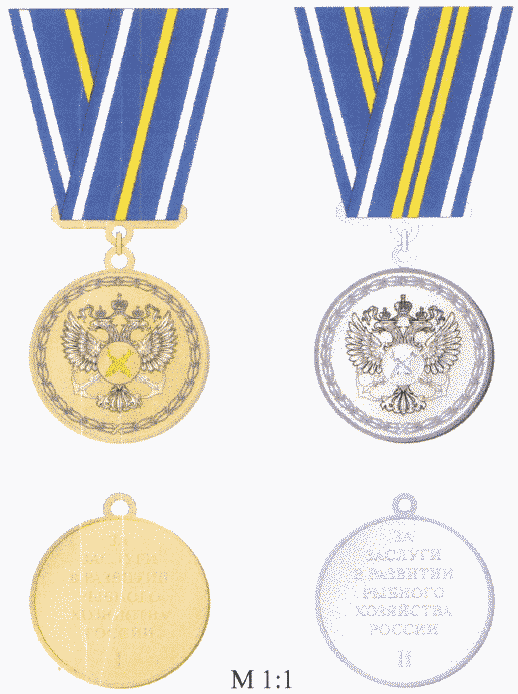 Приложение N 2к Положению о медали"За заслуги в развитиирыбного хозяйства России"ОПИСАНИЕУДОСТОВЕРЕНИЯ К МЕДАЛИ "ЗА ЗАСЛУГИ В РАЗВИТИИ РЫБНОГОХОЗЯЙСТВА РОССИИ"Удостоверение к медали "За заслуги в развитии рыбного хозяйства России" представляет собой двухстраничную книжку из бумаги с защитной сеткой синего цвета, наклеенную на плотное, складывающееся пополам основание, обтянутое кожзаменителем красного цвета. Размеры бланка в сложенном виде 75 x 100 мм.На обложке тиснением фольгой золотистого цвета выполнены надписи:"ФЕДЕРАЛЬНОЕ АГЕНТСТВО ПО РЫБОЛОВСТВУ","УДОСТОВЕРЕНИЕ к медали "ЗА ЗАСЛУГИ В РАЗВИТИИ РЫБНОГО ХОЗЯЙСТВА РОССИИ".На левой странице разворота размещено изображение медали соответствующей степени.На правой странице разворота вверху надпись: "УДОСТОВЕРЕНИЕ", под ней предусмотрено место для записи фамилии, имени и отчества (при наличии) награжденного, а далее текст:"награжден(а) медалью "За заслуги в развитии рыбного хозяйства России" соответствующей степени,"ниже текст:"ПриказN ____ от "__" __________ 20__ г.",Внизу текст:    "Руководитель Росрыболовства    _______________ фамилия, имя, отчество (при наличии)"       (подпись)    М.П.Приложение N 3к Положению о медали"За заслуги в развитиирыбного хозяйства России"(рекомендуемый образец)                              НАГРАДНОЙ ЛИСТ                                       ____________________________________                                       ____________________________________                                       (наименование ведомственной награды)1. Фамилия ________________________________________________________________    Имя, Отчество (при наличии) ___________________________________________2. Должность, место работы ________________________________________________                                    (наименование организации)______________________________________________________________________________________________________________________________________________________3. Пол _____________ 4. Дата рождения _____________________________________                                               (число, месяц, год)5. Место рождения _________________________________________________________                      (республика, край, область, округ, город, район,___________________________________________________________________________                          поселок, село, деревня)6. Образование ____________________________________________________________                       (специальность по образованию, наименование___________________________________________________________________________                    учебного заведения, год окончания)___________________________________________________________________________7. Ученая степень, ученое звание _____________________________________________________________________________________________________________________8.  Какими наградами (государственными, ведомственными) награжден(а) (дата,номер правового акта о награждении ведомственной наградой) ______________________________________________________________________________________________________________________________________________________________________9. Домашний адрес, контактный номер телефона _________________________________________________________________________________________________________10. Общий стаж работы ________ Стаж работы в отрасли ______________________Стаж работы в данном коллективе (для организации) или в данном статусе (дляиндивидуального предпринимателя) ___________11.  Трудовая  деятельность  (включая  учебу в высших и средних специальныхучебных заведениях, военную службу)Сведения, указанные в пунктах 1 - 11, соответствуют данным трудовой книжки._________________________________   ____________   ________________________(должность работника кадрового        (подпись)        (фамилия, имя,        подразделения)                              отчество (при наличии))                               М.П.12.   Характеристика   с  указанием  конкретных  заслуг  представляемого  кнаграждению_________________________________________________________________________________________________________________________________________________________________________________________________________________________________________________________   _____________   ________________________________(наименование должности      (подпись)         (фамилия, имя, отчество  уполномоченного лица)                             (при наличии)                                                (уполномоченного лица))                       М.П."__" __________ 20__ г.СОГЛАСОВАНО:________________________   _____________   ________________________________(наименование должности      (подпись)         (фамилия, имя, отчество  уполномоченного лица)                            (при наличии)                                               (уполномоченного лица))                       М.П."__" _________ 20__ г.Приложение N 3к приказу Росрыболовстваот 15.10.2021 г. N 638ПОЛОЖЕНИЕ О МЕДАЛИ "ВЕТЕРАН РЫБНОГО ХОЗЯЙСТВА РОССИИ"1. Медаль "Ветеран рыбного хозяйства России" Федерального агентства по рыболовству (далее - Медаль) является ведомственной наградой Федерального агентства по рыболовству (далее - ведомственная награда Росрыболовства).2. Награждение Медалью производится за:а) многолетний добросовестный и безупречный труд (службу) в рыбохозяйственном комплексе России;б) профессиональное мастерство;в) заслуги в развитии и совершенствовании рыбохозяйственного комплекса России;г) продолжительную и безупречную службу (работу) в рыбохозяйственном комплексе России.3. Медалью награждаются:а) лица, замещающие государственные должности Российской Федерации, федеральные государственные гражданские служащие (далее - гражданские служащие) центрального и зарубежного аппаратов Росрыболовства, гражданские служащие территориальных органов Росрыболовства, а также работники территориальных органов Росрыболовства, не являющиеся гражданскими служащими и работниками подведомственных Росрыболовству организаций, гражданские служащие иных федеральных государственных органов, их работники, работники подведомственных федеральным государственным органам организаций;б) лица, замещающие государственные должности субъекта Российской Федерации, государственные гражданские служащие субъекта Российской Федерации, работники государственных органов субъекта Российской Федерации и подведомственных им организаций, лица, замещающие должности муниципальной службы, работники органов местного самоуправления и подведомственных им организаций;в) работники организаций, осуществляющих деятельность в сфере рыбохозяйственного комплекса России, независимо от их организационно-правовой формы, в том числе и индивидуальные предприниматели;г) пенсионеры и ветераны рыбохозяйственного комплекса России.4. Кандидаты для награждения Медалью должны одновременно соответствовать следующим требованиям:а) лица, указанные в подпунктах "а - в" пункта 3 настоящего положения, -замещать государственные должности Российской Федерации, должности федеральной государственной гражданской службы центрального и зарубежного аппаратов Росрыболовства, территориальных органов Росрыболовства, должности в территориальных органах Росрыболовства, не являющиеся гражданскими служащими и в подведомственных Росрыболовству организаций, должности федеральной государственной гражданской службы иных федеральных государственных органов, должности подведомственных федеральным государственным органам организаций, государственные должности субъекта Российской Федерации, должности государственной гражданской службы субъекта Российской Федерации, должности государственных органов субъекта Российской Федерации и подведомственных им организаций, должности муниципальной службы, должности органов местного самоуправления и подведомственных им организаций, должности в организациях, осуществляющих деятельность в сфере рыбохозяйственного комплекса России, независимо от их организационно-правовой формы, в том числе и индивидуальные предприниматели, или работать в организации (предприятии, учреждении) рыбохозяйственного комплекса России и иметь звание "Почетный работник рыбного хозяйства России", после присвоения которого прошло не менее двух лет;б) лица, указанные в подпункте "г" пункта 3 настоящего положения, награждены ведомственными наградами Росрыболовства, после поощрения последней из которых прошло не менее двух лет;в) наличие профессиональных заслуг в сфере рыбохозяйственного комплекса России (сведения о поощрениях и награждениях за эффективную и добросовестную трудовую (служебную) деятельность);г) отсутствие возбужденного уголовного дела, неснятой (непогашенной) судимости;д) отсутствие неснятого дисциплинарного взыскания и взысканий за несоблюдение ограничений и запретов, требований о предотвращении или об урегулировании конфликта интересов и неисполнение обязанностей, установленных в целях противодействия коррупции.5. По решению руководителя Росрыболовства лица, указанные в пункте 3 настоящего положения, могут быть награждены Медалью без учета требований пункта 4 настоящего Положения.6. Ходатайство о награждении (далее - Ходатайство) возбуждается:лицом, уполномоченным представителем нанимателя, - в отношении лиц, замещающих государственные должности Российской Федерации;руководителем федерального государственного органа - в отношении гражданских служащих, работников федеральных государственных органов и подведомственных им организаций, за исключением гражданских служащих Росрыболовства и работников подведомственных Росрыболовству организаций;руководителем Росрыболовства (далее - Руководитель) - в отношении заместителей Руководителя, руководителей представительств и представителей за рубежом, руководителя и заместителя руководителя территориального органа Росрыболовства, руководителей подведомственных Росрыболовству организаций, помощников (советников) руководителя;курирующим структурное подразделение заместителем Руководителя - в отношении руководителей структурных подразделений Росрыболовства;руководителем структурного подразделения Росрыболовства - в отношении гражданского служащего Росрыболовства, в котором гражданский служащий Росрыболовства замещает должность гражданской службы;руководителем территориального органа Росрыболовства - в отношении гражданских служащих территориального органа Росрыболовства, пенсионеров и ветеранов рыбохозяйственного комплекса России;руководителем подведомственных Росрыболовству организаций - в отношении работников подведомственных Росрыболовству организаций;высшим должностным лицом субъекта Российской Федерации - в отношении лиц, замещающих государственные должности субъекта Российской Федерации, государственных гражданских служащих субъекта Российской Федерации, работников государственных органов субъекта Российской Федерации и подведомственных им организаций, лиц, замещающих муниципальные должности, муниципальных служащих, работников органов местного самоуправления и подведомственных им организаций, а также в отношении работников организаций, осуществляющих деятельность в сфере рыбохозяйственного комплекса России, независимо от их организационно-правовой формы, в том числе и индивидуальных предпринимателей.7. Ходатайство составляется в произвольной форме. При представлении к награждению нескольких кандидатур Ходатайство оформляется общим списком.8. К Ходатайству о награждении Медалью прилагаются:а) оформленный наградной лист (рекомендуемый образец приведен в приложении N 3 к настоящему положению);б) письменное согласие лица на обработку персональных данных, содержащихся в документах о награждении Медалью в соответствии с законодательством Российской Федерации, а также письменное согласие лица на проведение в отношении него проверочных мероприятий.9. Документы, указанные в пункте 8 настоящего положения, о награждении Медалью гражданских служащих центрального и зарубежного аппаратов Росрыболовства, гражданских служащих территориальных органов Росрыболовства, а также работников территориальных органов Росрыболовства, не являющихся гражданскими служащими, и работников подведомственных Росрыболовству организаций, пенсионеров и ветеранов рыбохозяйственного комплекса России, согласовываются с курирующим заместителем Руководителя.Документы, указанные в пункте 8, настоящего положения, о награждении Медалью гражданских служащих и иных федеральных государственных органов, их работников, работников подведомственных федеральным государственным органам организаций согласовываются с территориальным органом Росрыболовства.Документы, указанные в пункте 8 настоящего положения, о награждении Медалью лиц, указанных в подпунктах "б", "в" пункта 3 настоящего положения, представляются в Росрыболовство после их согласования с руководителем органа исполнительной власти субъекта Российской Федерации в соответствии с отраслевой принадлежностью организации (органа) и территориальным органом Росрыболовства.В случае изменения наименования должности кандидата, его увольнения, смерти, а также в случае наложения дисциплинарного взыскания и взысканий за несоблюдение ограничений и запретов, требований о предотвращении или об урегулировании конфликта интересов и неисполнение обязанностей, установленных в целях противодействия коррупции, или возбуждения в отношении кандидата уголовного дела во время рассмотрения Ходатайства в Росрыболовстве должностные лица, возбудившие Ходатайство, должны в течение 3 рабочих дней уведомить Росрыболовство об этом с приложением подтверждающих документов одним из способов, позволяющих установить факт уведомления.10. Представленные документы к награждению Медалью возвращаются в случае:а) установления недостоверности сведений, содержащихся в Ходатайстве, и в документах, прилагаемых к нему;б) увольнения кандидата из организации (органа), представившей Ходатайство, по основаниям, не связанным с выходом на пенсию;в) смерти кандидата;г) несоответствия кандидата требованиям, установленным пунктом 4 настоящего положения;д) непредставления документов, указанных в пункте 8 настоящего положения;е) несоблюдения порядка согласования документов о награждении Медалью, установленного пунктом 9 настоящего положения.11. Награждение Медалью приурочивается к профессиональному празднику - День рыбака, юбилейным датам (50 лет и каждые последующие 10 лет со дня рождения) лиц и к юбилейным датам (50 лет, 100 лет и каждые последующие 50 лет со дня создания) организаций (органа).По решению руководителя Росрыболовства награждение Медалью может производиться и в другое время.12. Медаль и удостоверение к ней, а также копия приказа Росрыболовства о награждении Медалью (выписка из приказа о награждении Медалью) выдаются по доверенности представителям организаций (органов), представивших работника (служащего) к награждению.13. После награждения Медалью награждение очередной ведомственной наградой Росрыболовства за новые заслуги возможно не ранее чем через 2 года.Повторное награждение Медалью не производится.14. В трудовую книжку (в случае ведения трудовой книжки в соответствии со статьей 66 Трудового кодекса Российской Федерации <2>) награждаемого и в федеральную государственную информационную систему в области государственной службы вносится соответствующая запись с указанием даты и номера приказа Росрыболовства. Копия приказа Росрыболовства о награждении (выписка из приказа о награждении) приобщается в личное дело.--------------------------------<2> Собрание законодательства Российской Федерации, 2002, N 1, ст. 3; 2019, N 51, ст. 7491.15. В случае утраты Медали Росрыболовство выдает выписку из приказа, подтверждающую факт награждения. Дубликат Медали не выдается.16. Организацию работы по рассмотрению документов, указанных в пункте 8 настоящего положения, подготовке приказов Росрыболовства о награждении Медалью, их оформлению, выдаче и учету Медалей награжденных лиц осуществляет структурное подразделение по вопросам государственной службы и кадров Росрыболовства.17. Описание и рисунок Медали, описание удостоверения к Медали приведены в приложениях N 1, 2 к настоящему положению.Приложение N 1к Положению о медали"Ветеран рыбногохозяйства России"ОПИСАНИЕ И РИСУНОК МЕДАЛИ "ВЕТЕРАН РЫБНОГО ХОЗЯЙСТВА РОССИИ"Медаль имеет форму круга с выпуклым бортиком с обеих сторон. На лицевой стороне - на рельефное сияние из узких лучей наложено барельефное изображение малой эмблемы Федерального агентства по рыболовству. На оборотной стороне рельефная надпись в 4 строки "Ветеран рыбного хозяйства России", окруженная лавровым венком. Диаметр медали - 32 мм.Медаль при помощи ушка и кольца соединяется с прямоугольной колодкой, которая обтянута муаровой лентой синего цвета с тонкими полосками белого и красного цвета по краям. Ширина полосок - 2 мм.Колодка на оборотной стороне имеет булавку для крепления медали к одежде.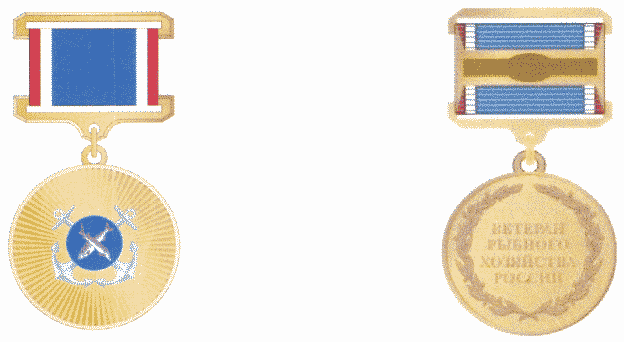 М 1:1Приложение N 2к Положению о медали"Ветеран рыбногохозяйства России"ОПИСАНИЕУДОСТОВЕРЕНИЯ К МЕДАЛИ "ВЕТЕРАН РЫБНОГО ХОЗЯЙСТВА РОССИИ"Удостоверение к медали "Ветеран рыбного хозяйства России" представляет собой двухстраничную книжку из бумаги с защитной сеткой синего цвета, наклеенную на плотное, складывающееся пополам основание, обтянутое кожзаменителем красного цвета. Размеры бланка в сложенном виде 75 x 100 мм.На обложке тиснением фольгой золотистого цвета выполнены надписи:"ФЕДЕРАЛЬНОЕ АГЕНТСТВО ПО РЫБОЛОВСТВУ","УДОСТОВЕРЕНИЕ к медали "ВЕТЕРАН РЫБНОГО ХОЗЯЙСТВА РОССИИ".На левой странице разворота размещено изображение медали.На правой странице разворота вверху надпись: "УДОСТОВЕРЕНИЕ", под ней предусмотрено место для записи фамилии, имени и отчества (при наличии) награжденного, а далее текст:"награжден(а) медалью "Ветеран рыбного хозяйства России",ниже текст:"ПриказN ___ от "__" _________ 20__ г.",Внизу текст:    "Руководитель Росрыболовства______________ фамилия, имя, отчество (при наличии)"  (подпись)  М.П.Приложение N 3к Положению о медали"Ветеран рыбногохозяйства России"(рекомендуемый образец)                              НАГРАДНОЙ ЛИСТ                                       ____________________________________                                       ____________________________________                                       (наименование ведомственной награды)1. Фамилия ________________________________________________________________    Имя, Отчество (при наличии) ___________________________________________2. Должность, место работы ________________________________________________                                     (наименование организации)______________________________________________________________________________________________________________________________________________________3. Пол _____________ 4. Дата рождения _____________________________________                                             (число, месяц, год)5. Место рождения _________________________________________________________                      (республика, край, область, округ, город, район,___________________________________________________________________________                          поселок, село, деревня)6. Образование ____________________________________________________________                    (специальность по образованию, наименование___________________________________________________________________________                    учебного заведения, год окончания)___________________________________________________________________________7. Ученая степень, ученое звание _____________________________________________________________________________________________________________________8.  Какими наградами (государственными, ведомственными) награжден(а) (дата,номер правового акта о награждении ведомственной наградой) ______________________________________________________________________________________________________________________________________________________________________9. Домашний адрес, контактный номер телефона _________________________________________________________________________________________________________10. Общий стаж работы __________ Стаж работы в отрасли ____________________Стаж работы в данном коллективе (для организации) или в данном статусе (дляиндивидуального предпринимателя) ______________11.  Трудовая  деятельность  (включая  учебу в высших и средних специальныхучебных заведениях, военную службу)Сведения, указанные в пунктах 1 - 11, соответствуют данным трудовой книжки._________________________________   ____________   ________________________ (должность работника кадрового       (подпись)    (фамилия, имя, отчество          подразделения)                               (при наличии))                               М.П.12.   Характеристика   с  указанием  конкретных  заслуг  представляемого  кнаграждению_________________________________________________________________________________________________________________________________________________________________________________________________________________________________________________________   _____________   ________________________________(наименование должности      (подпись)          (фамилия, имя, отчество  уполномоченного лица)                              (при наличии)                                                (уполномоченного лица))                      М.П."__" __________ 20__ г.СОГЛАСОВАНО:________________________   ______________   _______________________________(наименование должности       (подпись)         (фамилия, имя, отчество  уполномоченного лица)                              (при наличии)                                                (уполномоченного лица))                      М.П."__" __________ 20__ г.Приложение N 4к приказу Росрыболовстваот 15.10.2021 г. N 638ПОЛОЖЕНИЕО ЗВАНИИ "ПОЧЕТНЫЙ РАБОТНИК РЫБНОГО ХОЗЯЙСТВА РОССИИ"1. Звание "Почетный работник рыбного хозяйства России" (далее - Звание) является ведомственной наградой Федерального агентства по рыболовству (далее - ведомственная награда Росрыболовства).2. Звание с вручением нагрудного знака и удостоверения присваивается высококвалифицированным специалистам, способствующим развитию рыбохозяйственного комплекса России.3. Присвоение Звания производится за:а) многолетний добросовестный и безупречный труд, профессиональное мастерство, заслуги в развитии и совершенствовании рыбохозяйственного комплекса России;б) деятельность, способствующую эффективному развитию рыбохозяйственного комплекса России;в) разработку и внедрение новейших достижений науки и техники, способствующих эффективному экономическому развитию рыбохозяйственного комплекса России;г) заслуги в развитии международного сотрудничества и отстаивание интересов российского рыболовства при осуществлении внешнеэкономической деятельности;д) значительный вклад в подготовку кадров и квалифицированных специалистов для рыбохозяйственного комплекса России;е) эффективную работу по сохранению и рациональному использованию водных биологических ресурсов.4. Звание присваивается:а) лицам, замещающим государственные должности Российской Федерации, федеральным государственным гражданским служащим (далее - гражданские служащие) центрального и зарубежного аппаратов Росрыболовства, гражданским служащим территориальных органов Росрыболовства, а также работникам территориальных органов Росрыболовства, не являющимся гражданскими служащими, и работникам подведомственных Росрыболовству организаций, гражданским служащим иных федеральных государственных органов, их работникам, работникам подведомственных федеральным государственным органам организаций;б) лицам, замещающим государственные должности субъекта Российской Федерации, государственным гражданским служащим субъекта Российской Федерации, работникам государственных органов субъекта Российской Федерации и подведомственных им организаций, лицам, замещающим должности муниципальной службы, работникам органов местного самоуправления и подведомственных им организаций;в) работникам организаций, осуществляющих деятельность в сфере рыбохозяйственного комплекса России, независимо от их организационно-правовой формы, в том числе индивидуальным предпринимателям.5. Кандидаты для присвоения Звания должны одновременно соответствовать следующим требованиям:а) на момент представления к Званию замещать государственные должности Российской Федерации, должности федеральной государственной гражданской службы центрального и зарубежного аппаратов Росрыболовства, территориальных органов Росрыболовства, должности в территориальных органах Росрыболовства, не являющиеся гражданскими служащими и в подведомственных Росрыболовству организациях, должности федеральной государственной гражданской службы иных федеральных государственных органов, должности в подведомственных федеральным государственным органам организаций, государственные должности субъекта Российской Федерации, должности государственной гражданской службы субъекта Российской Федерации, должности государственных органов субъекта Российской Федерации и подведомственных им организаций, должности муниципальной службы, должности органов местного самоуправления и подведомственных им организаций, должности организаций, осуществляющих деятельность в сфере рыбохозяйственного комплекса России, независимо от их организационно-правовой формы, в том числе индивидуальным предпринимателям, или работать в организации (предприятии, учреждении) рыбохозяйственного комплекса России и иметь следующие награды: Благодарность Росрыболовства, Почетная грамота Росрыболовства, медаль "За заслуги в развитии рыбного хозяйства России" I или II степени, после поощрения последней из которых прошло не менее двух лет;б) наличие профессиональных заслуг в сфере рыбохозяйственного комплекса России (сведения о поощрениях и награждениях за эффективную и добросовестную трудовую (служебную) деятельность);в) отсутствие возбужденного уголовного дела, неснятой (непогашенной) судимости;г) отсутствие неснятого дисциплинарного взыскания и взысканий за несоблюдение ограничений и запретов, требований о предотвращении или об урегулировании конфликта интересов и неисполнение обязанностей, установленных в целях противодействия коррупции.6. По решению руководителя Росрыболовства лицам, указанным в пункте 4 настоящего положения, Звание может быть присвоено без учета требований пункта 5 настоящего положения.7. Ходатайство о награждении (далее - Ходатайство) возбуждается по месту основной работы (службы) лица, представляемого к присвоению Звания.Ходатайство возбуждается:лицом, уполномоченным представителем нанимателя, - в отношении лиц, замещающих государственные должности Российской Федерации;руководителем федерального государственного органа - в отношении гражданских служащих, работников федеральных государственных органов и подведомственных им организаций, за исключением гражданских служащих Росрыболовства и работников подведомственных Росрыболовству организаций;руководителем Росрыболовства (далее - Руководитель) - в отношении заместителей Руководителя, руководителей представительств и представителей за рубежом, руководителя и заместителя руководителя территориального органа Росрыболовства, руководителей подведомственных Росрыболовству организаций, помощников (советников) Руководителя;курирующим структурное подразделение заместителем Руководителя - в отношении руководителей структурных подразделений Росрыболовства;руководителем структурного подразделения Росрыболовства - в отношении гражданского служащего Росрыболовства, в котором гражданский служащий Росрыболовства замещает должность гражданской службы;руководителем территориального органа Росрыболовства - в отношении гражданских служащих территориального органа Росрыболовства и работников территориальных органов Росрыболовства, не являющихся гражданскими служащими;руководителем подведомственных Росрыболовству организаций - в отношении работников подведомственных Росрыболовству организаций;высшим должностным лицом субъекта Российской Федерации - в отношении лиц, замещающих государственные должности субъекта Российской Федерации, государственных гражданских служащих субъекта Российской Федерации, работников государственных органов субъекта Российской Федерации и подведомственных им организаций, а также в отношении лиц, замещающих муниципальные должности, муниципальных служащих, работников органов местного самоуправления и подведомственных им организаций, работников организаций, осуществляющих деятельность в сфере рыбохозяйственного комплекса России, независимо от их организационно-правовой формы, в том числе индивидуальных предпринимателей.В случае отсутствия у лица, представляемого к присвоению Звания, основного (постоянного) места работы, Ходатайство о награждении указанного лица возбуждается по месту его общественной деятельности.В случае осуществления лицом индивидуальной трудовой или индивидуальной общественной деятельности Ходатайство о присвоении Звания данному лицу возбуждается соответствующим представительным органом муниципального образования.8. Ходатайство составляется в произвольной форме. При представлении к награждению нескольких кандидатур Ходатайство оформляется общим списком.9. К Ходатайству о присвоении Звания прилагаются:а) оформленный наградной лист (рекомендуемый образец приведен в приложении N 3 к настоящему положению);б) письменное согласие лица на обработку персональных данных, содержащихся в документах о присвоении Звания в соответствии с законодательством Российской Федерации, а также письменное согласие лица на проведение в отношении него проверочных мероприятий.10. Документы, указанные в пункте 9 настоящего положения, о присвоении Звания гражданским служащим центрального и зарубежного аппаратов Росрыболовства, гражданским служащим территориальных органов Росрыболовства, а также работникам подведомственных Росрыболовству организаций и территориальных органов Росрыболовства, не являющимся гражданскими служащими, согласовываются с курирующим заместителем Руководителя.Документы, указанные в пункте 9 настоящего положения, о присвоении Звания лицам, указанным в подпункте "в" пункта 4 настоящего положения, представляются в Росрыболовство после их согласования с руководителем органа исполнительной власти субъекта Российской Федерации в соответствии с отраслевой принадлежностью организации (органа) и территориальным органом Росрыболовства.В случае изменения наименования должности кандидата, его увольнения, смерти, а также в случае наложения дисциплинарного взыскания и взысканий за несоблюдение ограничений и запретов, требований о предотвращении или об урегулировании конфликта интересов и неисполнение обязанностей, установленных в целях противодействия коррупции, или возбуждения в отношении кандидата уголовного дела во время рассмотрения Ходатайства в Росрыболовстве должностные лица, возбудившие Ходатайство, должны в течение 3 рабочих дней уведомить Росрыболовство об этом с приложением подтверждающих документов одним из способов, позволяющих установить факт уведомления.11. Представленные документы к присвоению Звания возвращаются в случае:а) установления недостоверности сведений, содержащихся в Ходатайстве, и в документах, прилагаемых к нему;б) увольнения кандидата из организации (органа), представившей Ходатайство, по основаниям, не связанным с выходом на пенсию;в) смерти кандидата;г) несоответствия кандидата требованиям, установленным пунктом 5 настоящего положения;д) непредставления документов, указанных в пункте 9 настоящего Положения;е) несоблюдения порядка согласования документов о присвоении Звания, установленного пунктом 10 настоящего положения.12. Присвоение Звания приурочивается к профессиональному празднику - День рыбака, юбилейным датам (50 лет и каждые последующие 10 лет со дня рождения) лиц и к юбилейным датам (50 лет, 100 лет и каждые последующие 50 лет со дня создания) организаций (органа).По решению руководителя Росрыболовства присвоение Звания может производиться и в другое время.Присвоение Звания производится в торжественной обстановке по месту работы (службы) награжденного.13. Копии приказов Росрыболовства о присвоении Звания (выписки из приказов о присвоении Звания), а также нагрудный знак и удостоверение к нему выдаются по доверенности представителям организаций (органов), представивших работника (служащего) к награждению.14. После присвоения Звания награждение очередной ведомственной наградой Росрыболовства за новые заслуги возможно не ранее чем через 2 года.Повторное присвоение Звания не производится.15. В трудовую книжку (в случае ведения трудовой книжки в соответствии со статьей 66 Трудового кодекса Российской Федерации <3>) награждаемого и в федеральную государственную информационную систему в области государственной службы вносится соответствующая запись с указанием даты и номера приказа Росрыболовства. Копия приказа Росрыболовства о награждении (выписка из приказа о награждении) приобщается в личное дело.--------------------------------<3> Собрание законодательства Российской Федерации, 2002, N 1, ст. 3; 2019, N 51, ст. 7491.16. В случае утраты нагрудного знака Росрыболовство выдает выписку из приказа, подтверждающую факт награждения. Дубликат нагрудного знака не выдается.17. Организацию работы по рассмотрению документов, указанных в пункте 9 настоящего положения, подготовке проектов приказов Росрыболовства о награждении, хранению, выдаче ведомственных наград Росрыболовства и учету награжденных осуществляет структурное подразделение по вопросам государственной службы и кадров Росрыболовства.18. Описание и рисунок к нагрудному знаку Звания, описание удостоверения к Званию приведены в приложениях N 1, 2 к настоящему положению.Приложение N 1к Положению о звании"Почетный работникрыбного хозяйства России"ОПИСАНИЕ И РИСУНОКНАГРУДНОГО ЗНАКА К ЗВАНИЮ "ПОЧЕТНЫЙ РАБОТНИК РЫБНОГОХОЗЯЙСТВА РОССИИ"Нагрудный знак имеет форму овала размером 40 x 35 мм, составленного из рельефного золотого лаврового венка. На венок наложена рельефная эмблема Федерального агентства по рыболовству, выполненная из золотистого и серебристого металлов с эмалью. В нижней части венка - эмалевая лента синего цвета с надписью золотистыми буквами "Почетный работник рыбного хозяйства России" в 3 строки. На оборотной стороне знака указывается его порядковый номер.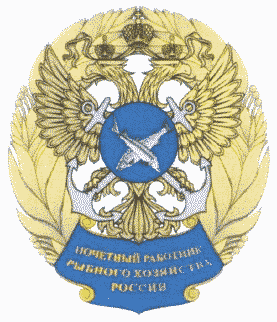 М 1:1Приложение N 2к Положению о звании"Почетный работникрыбного хозяйства России"ОПИСАНИЕУДОСТОВЕРЕНИЯ К ЗВАНИЮ "ПОЧЕТНЫЙ РАБОТНИК РЫБНОГОХОЗЯЙСТВА РОССИИ"Удостоверение к званию "Почетный работник рыбного хозяйства России" представляет собой двухстраничную книжку из бумаги с защитной сеткой синего цвета, наклеенную на плотное, складывающееся пополам основание, обтянутое кожзаменителем красного цвета. Размеры бланка в сложенном виде 75 x 100 мм.На обложке тиснением фольгой золотистого цвета выполнены надписи:"ФЕДЕРАЛЬНОЕ АГЕНТСТВО ПО РЫБОЛОВСТВУ","УДОСТОВЕРЕНИЕ к званию "ПОЧЕТНЫЙ РАБОТНИК РЫБНОГО ХОЗЯЙСТВА РОССИИ".На левой странице разворота размещено изображение нагрудного знака.На правой странице разворота вверху надпись: "УДОСТОВЕРЕНИЕ", под ней предусмотрено место для записи фамилии, имени и отчества (при наличии) награжденного, а далее текст:"удостоен(а) звания "ПОЧЕТНЫЙ РАБОТНИК РЫБНОГО ХОЗЯЙСТВА РОССИИ", ниже текст:"ПриказN ___ от "__" _______ 20__ г.",Внизу текст:    "Руководитель Росрыболовства    _______________ фамилия, имя, отчество (при наличии)"       (подпись)    М.П.Приложение N 3к Положению о звании"Почетный работникрыбного хозяйства России"(рекомендуемый образец)                              НАГРАДНОЙ ЛИСТ                                       ____________________________________                                       ____________________________________                                       (наименование ведомственной награды)1. Фамилия ________________________________________________________________    Имя, Отчество (при наличии) ___________________________________________2. Должность, место работы ________________________________________________                                      (наименование организации)______________________________________________________________________________________________________________________________________________________3. Пол _____________ 4. Дата рождения _____________________________________                                             (число, месяц, год)5. Место рождения _________________________________________________________                      (республика, край, область, округ, город, район,___________________________________________________________________________                          поселок, село, деревня)6. Образование ____________________________________________________________                    (специальность по образованию, наименование___________________________________________________________________________                    учебного заведения, год окончания)___________________________________________________________________________7. Ученая степень, ученое звание _____________________________________________________________________________________________________________________8.  Какими наградами (государственными, ведомственными) награжден(а) (дата,номер правового акта о награждении ведомственной наградой) ______________________________________________________________________________________________________________________________________________________________________9. Домашний адрес, контактный номер телефона _________________________________________________________________________________________________________10. Общий стаж работы ___________ Стаж работы в отрасли ___________________Стаж работы в данном коллективе (для организации) или в данном статусе (дляиндивидуального предпринимателя) ___________11.  Трудовая  деятельность  (включая  учебу в высших и средних специальныхучебных заведениях, военную службу)Сведения, указанные в пунктах 1 - 11, соответствуют данным трудовой книжки._________________________________   ____________   ________________________ (должность работника кадрового       (подпись)    (фамилия, имя, отчество          подразделения)                               (при наличии))                               М.П.12.   Характеристика   с  указанием  конкретных  заслуг  представляемого  кнаграждению_________________________________________________________________________________________________________________________________________________________________________________________________________________________________________________________   _____________   ________________________________(наименование должности      (подпись)         (фамилия, имя, отчество  уполномоченного лица)                              (при наличии)                                                (уполномоченного лица))                      М.П."__" __________ 20__ г.СОГЛАСОВАНО:________________________   ______________   _______________________________(наименование должности       (подпись)         (фамилия, имя, отчество  уполномоченного лица)                              (при наличии)                                                (уполномоченного лица))                      М.П."__" __________ 20__ г.Приложение N 5к приказу Росрыболовстваот 15.10.2021 г. N 638ПОЛОЖЕНИЕО ЗВАНИИ "ПОЧЕТНЫЙ РАБОТНИК ОРГАНОВ РЫБООХРАНЫ РОССИИ"1. Звание "Почетный работник органов рыбоохраны России" Федерального агентства по рыболовству (далее - Звание) является ведомственной наградой Федерального агентства по рыболовству (далее - ведомственная награда Росрыболовства).2. Звание с вручением нагрудного знака и удостоверения присваивается лицам, осуществляющим федеральный государственный контроль и надзор в области рыболовства и сохранение водных биологических ресурсов (далее - Надзор), а также принимающим активное участие в Надзоре.3. Присвоение Звания производится за:а) мужество, проявленное при исполнении служебных обязанностей по осуществлению Надзора, по пресечению нарушений законодательства в области рыболовства и сохранения водных биологических ресурсов, в том числе посмертно;б) выявление и предотвращение загрязнений среды обитания водных биологических ресурсов;в) выполнение важных государственных поручений по обеспечению охраны водных биологических ресурсов на территории Российской Федерации и за рубежом;г) многолетний добросовестный труд по осуществлению Надзора, а также за заслуги в организации, развитии и совершенствовании рыбоохраны;д) продолжительную и безупречную службу (работу) в рыбохозяйственном комплексе России.4. Звание присваивается:а) федеральным государственным гражданским служащим (далее - гражданские служащие) центрального аппарата Росрыболовства и территориальных органов Росрыболовства;б) работникам территориальных органов Росрыболовства, не являющимся гражданскими служащими территориальных органов Росрыболовства, гражданам Российской Федерации, принимающим участие в осуществлении Надзора, а также в организации, развитии и совершенствовании рыбоохраны;в) пенсионерам и ветеранам рыбохозяйственного комплекса России.5. Кандидаты для присвоения Звания должны одновременно соответствовать следующим требованиям:а) лица, указанные в подпункте "а" пункта 4 настоящего положения, - замещать должности федеральной государственной гражданской службы центрального аппарата Росрыболовства и территориальных органов Росрыболовства, иметь стаж работы не менее 5 лет в рыбохозяйственном комплексе России, осуществлять Надзор, принимать участие в организации, развитии и совершенствовании рыбоохраны России, а также иметь следующие награды: Благодарность или Почетную грамоту Росрыболовства, после поощрения которой прошло не менее двух лет;б) лица, указанные в подпунктах "б - в" пункта 4 настоящего положения, должны принимать участие в осуществлении Надзора, в организации, развитии и совершенствовании рыбоохраны, а также иметь следующие награды: Благодарность или Почетную грамоту Росрыболовства, после поощрения которой прошло не менее двух лет;в) наличие профессиональных заслуг в соответствующей сфере деятельности (сведения о поощрениях и награждениях за эффективную и добросовестную трудовую (служебную) деятельность);г) отсутствие возбужденного уголовного дела, неснятой (непогашенной) судимости;д) отсутствие неснятого дисциплинарного взыскания и взысканий за несоблюдение ограничений и запретов, требований о предотвращении или об урегулировании конфликта интересов и неисполнение обязанностей, установленных в целях противодействия коррупции.6. По решению руководителя Росрыболовства лицам, указанным в пункте 4 настоящего положения, Звание может быть присвоено без учета требований пункта 5 настоящего положения.7. Ходатайство о награждении (далее - Ходатайство) возбуждается:Руководителем Росрыболовства (далее - Руководитель) - в отношении заместителей Руководителя, руководителя и заместителя руководителя территориального органа Росрыболовства;курирующим структурное подразделение заместителем руководителя - в отношении руководителей структурных подразделений Росрыболовства;руководителем структурного подразделения Росрыболовства - в отношении гражданского служащего Росрыболовства, в котором гражданский служащий Росрыболовства замещает должность федеральной государственной гражданской службы;руководителем территориального органа Росрыболовства - в отношении гражданских служащих территориального органа Росрыболовства, работников территориальных органов Росрыболовства, не являющихся гражданскими служащими, граждан Российской Федерации, а также лиц, принимающих участие в Надзоре, в организации, развитии и совершенствовании рыбоохраны, пенсионеров и ветеранов рыбохозяйственного комплекса России.8. Ходатайство составляется в произвольной форме. При представлении к награждению нескольких кандидатур Ходатайство оформляется общим списком.9. К Ходатайству о присвоении Звания прилагаются:а) оформленный наградной лист (рекомендуемый образец приведен в приложении N 3 к настоящему положению);б) письменное согласие лица на обработку персональных данных, содержащихся в документах о присвоении Звания в соответствии с законодательством Российской Федерации, а также письменное согласие лица на проведение в отношении него проверочных мероприятий.10. Документы, указанные в пункте 9 настоящего положения, о присвоении Звания лицам, указанным в подпунктах "а - в" пункта 4 настоящего положения, согласовываются с курирующим заместителем Руководителя.Документы, указанные в пункте 9 настоящего положения, о присвоении Звания, лицам, указанных в подпункте "г" пункта 4 настоящего положения, представляются в Росрыболовство после их согласования с руководителем территориального органа Росрыболовства.В случае изменения наименования должности кандидата, его увольнения, смерти, а также в случае наложения дисциплинарного взыскания и взысканий за несоблюдение ограничений и запретов, требований о предотвращении или об урегулировании конфликта интересов и неисполнение обязанностей, установленных в целях противодействия коррупции, или возбуждения в отношении кандидата уголовного дела во время рассмотрения Ходатайства в Росрыболовстве должностные лица, возбудившие Ходатайство, должны в течение 3 рабочих дней уведомить Росрыболовство об этом с приложением подтверждающих документов одним из способов, позволяющих установить факт уведомления.11. Представленные документы к присвоению Звания возвращаются в случае:а) установления недостоверности сведений, содержащихся в Ходатайстве, и в документах, прилагаемых к нему;б) увольнения кандидата из организации (органа), представившей Ходатайство, по основаниям, не связанным с выходом на пенсию;в) смерти кандидата;г) несоответствия кандидата требованиям, установленным пунктом 5 настоящего положения;д) непредставления документов, указанных в пункте 9 настоящего положения;е) несоблюдения порядка согласования документов о присвоении Звания, установленного пунктом 10 настоящего положения.12. Присвоение Звания приурочивается к профессиональному празднику - День рыбоохраны, День рыбака, юбилейным датам (50 лет и каждые последующие 10 лет со дня рождения) лиц и к юбилейным датам (50 лет, 100 лет и каждые последующие 50 лет со дня создания) организаций (органа).По решению руководителя Росрыболовства присвоение Звания может производиться и в другое время.Присвоение Звания производится в торжественной обстановке по месту работы (службы) награжденного.13. Копии приказов Росрыболовства о присвоении Звания (выписки из приказов о присвоении Звания), а также нагрудный знак и удостоверение к нему выдаются по доверенности представителям организаций (органов), представивших работника (служащего) к награждению.14. После присвоения Звания награждение очередной ведомственной наградой Росрыболовства за новые заслуги возможно не ранее чем через 2 года.Повторное присвоение Звания не производится.15. В трудовую книжку (в случае ведения трудовой книжки в соответствии со статьей 66 Трудового кодекса Российской Федерации <4>) награждаемого и в федеральную государственную информационную систему в области государственной службы вносится соответствующая запись с указанием даты и номера приказа Росрыболовства. Копия приказа Росрыболовства о награждении (выписка из приказа о награждении) приобщается в личное дело.--------------------------------<4> Собрание законодательства Российской Федерации, 2002, N 1, ст. 3; 2019, N 51, ст. 7491.16. В случае утраты нагрудного знака Росрыболовство выдает выписку из приказа, подтверждающую факт награждения. Дубликат нагрудного знака не выдается.17. Организацию работы по рассмотрению документов, указанных в пункте 9 настоящего положения, подготовке проектов приказов Росрыболовства о награждении, хранению, выдаче ведомственных наград Росрыболовства и учету награжденных осуществляет структурное подразделение по вопросам государственной службы и кадров Росрыболовства.18. Описание и рисунок к нагрудному знаку Звания, описание удостоверения к Званию приведены в приложениях N 1, 2 к настоящему положению.Приложение N 1к Положению о звании"Почетный работникорганов рыбоохраны России"ОПИСАНИЕ И РИСУНОКНАГРУДНОГО ЗНАКА К ЗВАНИЮ "ПОЧЕТНЫЙ РАБОТНИК ОРГАНОВРЫБООХРАНЫ РОССИИ"Нагрудный знак имеет форму овала размером 40 x 35 мм, составленного из рельефного лаврового золотого венка.На венок наложена рельефная малая эмблема Федерального агентства по рыболовству, выполненная из серебристого металла с эмалью, сопровождаемого сверху серебряной 8-конечной звездой.В нижней части венка - эмалевая лента синего цвета с надписью золотистыми буквами "Почетный работник органов рыбоохраны России" в 3 строки.На оборотной стороне знака указывается его порядковый номер.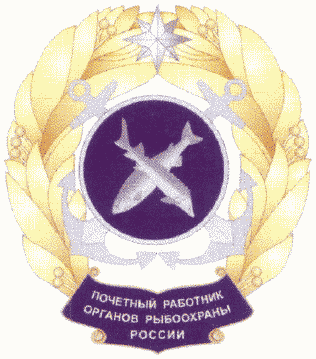 М 1:1Приложение N 2к Положению о звании"Почетный работникорганов рыбоохраны России"ОПИСАНИЕУДОСТОВЕРЕНИЯ К ЗВАНИЮ "ПОЧЕТНЫЙ РАБОТНИК ОРГАНОВРЫБООХРАНЫ РОССИИ"Удостоверение к званию "Почетный работник органов рыбоохраны России" представляет собой двухстраничную книжку из бумаги с защитной сеткой синего цвета, наклеенную на плотное, складывающееся пополам основание, обтянутое кожзаменителем красного цвета. Размеры бланка в сложенном виде 75 x 100 мм.На обложке тиснением фольгой золотистого цвета выполнены надписи:"ФЕДЕРАЛЬНОЕ АГЕНТСТВО ПО РЫБОЛОВСТВУ","УДОСТОВЕРЕНИЕ к званию "ПОЧЕТНЫЙ РАБОТНИК ОРГАНОВ РЫБООХРАНЫ РОССИИ"На левой странице разворота размещено изображение нагрудного знака.На правой странице разворота вверху надпись:УДОСТОВЕРЕНИЕ N ___,под ней предусмотрено место для записи фамилии, имени и отчества (при наличии) награжденного, далее текст:"удостоен(а) звания "Почетный работник органов рыбоохраны России",ниже текст:"ПриказN ___ от "__" _______ 20__ г.".Внизу текст:    "Руководитель Росрыболовства    _______________ фамилия, имя, отчество (при наличии)"       (подпись)    М.П.Приложение N 3к Положению о звании"Почетный работникорганов рыбоохраны России"(рекомендуемый образец)                              НАГРАДНОЙ ЛИСТ                                       ____________________________________                                       ____________________________________                                       (наименование ведомственной награды)1. Фамилия ________________________________________________________________    Имя, Отчество (при наличии) ___________________________________________2. Должность, место работы ________________________________________________                                    (наименование организации)______________________________________________________________________________________________________________________________________________________3. Пол ______________ 4. Дата рождения ____________________________________                                               (число, месяц, год)5. Место рождения _________________________________________________________                  (республика, край, область, округ, город, район, поселок,___________________________________________________________________________                              село, деревня)6. Образование ____________________________________________________________                      (специальность по образованию, наименование___________________________________________________________________________                    учебного заведения, год окончания)___________________________________________________________________________7. Ученая степень, ученое звание _____________________________________________________________________________________________________________________8.  Какими наградами (государственными, ведомственными) награжден(а) (дата,номер правового акта о награждении ведомственной наградой) ______________________________________________________________________________________________________________________________________________________________________9. Домашний адрес, контактный номер телефона _________________________________________________________________________________________________________10. Общий стаж работы ________ Стаж работы в отрасли ______________________Стаж работы в данном коллективе (для организации) или в данном статусе(для индивидуального предпринимателя) _____________11.  Трудовая  деятельность  (включая  учебу в высших и средних специальныхучебных заведениях, военную службу)Сведения, указанные в пунктах 1 - 11, соответствуют данным трудовой книжки._________________________________   ____________   ________________________(должность работника кадрового        (подпись)        (фамилия, имя,        подразделения)                              отчество (при наличии))                                 М.П.12.   Характеристика   с  указанием  конкретных  заслуг  представляемого  кнаграждению_________________________________________________________________________________________________________________________________________________________________________________________________________________________________________________________   _____________   ________________________________(наименование должности      (подпись)         (фамилия, имя, отчествоуполномоченного лица)                               (при наличии)                                                (уполномоченного лица))                       М.П."__" __________ 20__ г.СОГЛАСОВАНО:________________________   _____________   ________________________________(наименование должности      (подпись)        (фамилия, имя, отчествоуполномоченного лица)                              (при наличии)                                               (уполномоченного лица))                       М.П."__" _________ 20__ г.Приложение N 6к приказу Росрыболовстваот 15.10.2021 г. N 638ПОЛОЖЕНИЕ О ЗВАНИИ "ПОЧЕТНЫЙ РЫБОВОД РОССИИ"1. Звание "Почетный рыбовод России" Федерального агентства по рыболовству (далее - Звание) является ведомственной наградой Федерального агентства по рыболовству (далее - ведомственная награда Росрыболовства).2. Звание с вручением нагрудного знака и удостоверения присваивается лицам, занятым в сфере аквакультуры (рыбоводства).3. Звание присваивается за:а) многолетний добросовестный труд в сфере аквакультуры (рыбоводства);б) выполнение важных государственных поручений и мероприятий по сохранению водных биологических ресурсов и увеличению их запасов на территории Российской Федерации и за рубежом;в) предотвращение гибели водных биологических ресурсов и объектов аквакультуры;г) разработку и внедрение достижений науки, техники и новых технологий, обеспечивающих эффективное повышение мероприятий в сфере аквакультуры (рыбоводства);д) продолжительную и безупречную службу (работу) в рыбохозяйственном комплексе России.4. Звание присваивается:а) работникам подведомственных Росрыболовству организаций, осуществляющих аквакультуру (рыбоводство);б) лицам, замещающим государственные должности субъекта Российской Федерации, государственным гражданским служащим субъекта Российской Федерации, работникам государственных органов субъекта Российской Федерации и подведомственных им организаций, лицам, замещающим должности муниципальной службы, работникам органов местного самоуправления и подведомственных им организаций;в) работникам рыбохозяйствующих субъектов, осуществляющих аквакультуру (рыбоводство);г) пенсионерам и ветеранам, принимающим участие в аквакультуре (рыбоводстве).5. Кандидаты для присвоения Звания должны одновременно соответствовать следующим требованиям:а) лица, указанные в подпунктах "а - в" пункта 4 настоящего положения, на момент представления должны замещать должности в подведомственных Росрыболовству организаций, осуществляющих аквакультуру (рыбоводство), государственные должности субъекта Российской Федерации, должности государственные гражданской службы субъекта Российской Федерации, должности государственных органов субъекта Российской Федерации и подведомственных им организаций, должности муниципальной службы, должности органов местного самоуправления и подведомственных им организаций, должности в рыбохозяйствующих субъектах, осуществляющих аквакультуру (рыбоводство) или работать в организации (предприятии, учреждении) рыбохозяйственного комплекса России, иметь стаж работы не менее 5 лет в рыбохозяйственном комплексе России, принимать участие в сфере аквакультуры (рыбоводства) и иметь следующие награды: Благодарность или Почетную грамоту Росрыболовства, после поощрения которой прошло не менее двух лет;б) лица, указанные в подпункте "г" пункта 4 настоящего положения, должны быть заняты в сфере аквакультуры (рыбоводства), а также иметь следующие награды: Благодарность или Почетную грамоту Росрыболовства, после поощрения которой прошло не менее двух лет;в) наличие профессиональных заслуг в сфере рыбохозяйственного комплекса России (сведения о поощрениях и награждениях за эффективную и добросовестную трудовую (служебную) деятельность);г) отсутствие возбужденного уголовного дела, неснятой (непогашенной) судимости;д) отсутствие неснятого дисциплинарного взыскания и взысканий за несоблюдение ограничений и запретов, требований о предотвращении или об урегулировании конфликта интересов и неисполнение обязанностей, установленных в целях противодействия коррупции.6. По решению руководителя Росрыболовства лицам, указанным в пункте 4 настоящего положения, Звание может быть присвоено без учета требований пункта 5 настоящего положения.7. Ходатайство о награждении (далее - Ходатайство) возбуждается:Руководителем Росрыболовства (далее - Руководитель) - в отношении руководителей подведомственных Росрыболовству организаций;руководителем подведомственных Росрыболовству организаций - в отношении работников подведомственных Росрыболовству организаций;высшим должностным лицом субъекта Российской Федерации - в отношении лиц, замещающих государственные должности субъекта Российской Федерации, государственных гражданских служащих субъекта Российской Федерации, работников государственных органов субъекта Российской Федерации и подведомственных им организаций, а также в отношении лиц, замещающих муниципальные должности, муниципальных служащих, работников органов местного самоуправления и подведомственных им организаций и в отношении работников рыбохозяйствующих субъектов, осуществляющих аквакультуру (рыбоводство);руководителем территориального органа Росрыболовства - в отношении пенсионеров и ветеранов, принимающих участие в сфере в аквакультуры (рыбоводства).В случае отсутствия у лица, представляемого к присвоению Звания, основного (постоянного) места работы, Ходатайство о награждении указанного лица возбуждается по месту его общественной деятельности.В случае осуществления лицом индивидуальной трудовой или индивидуальной общественной деятельности Ходатайство о присвоении Звания данному лицу возбуждается соответствующим представительным органом муниципального образования.8. Ходатайство составляется в произвольной форме. При представлении к награждению нескольких кандидатур Ходатайство оформляется общим списком.9. К Ходатайству о присвоении Звания прилагаются:а) оформленный наградной лист (рекомендуемый образец приведен в приложении N 3 к настоящему положению);б) письменное согласие лица на обработку персональных данных, содержащихся в документах о присвоении Звания в соответствии с законодательством Российской Федерации, а также письменное согласие лица на проведение в отношении него проверочных мероприятий.10. Документы, указанные в пункте 9 настоящего положения, о присвоении Звания лицам, указанным в подпунктах "а", "б" пункта 4 настоящего положения, согласовываются с курирующим заместителем Руководителя.Документы, указанные в пункте 9 настоящего положения, о присвоении Звания лицам, указанным в подпункте "в" пункта 4 настоящего положения, представляются в Росрыболовство после их согласования с руководителем органа исполнительной власти субъекта Российской Федерации в соответствии с отраслевой принадлежностью организации (органа) и территориальным органом Росрыболовства.Документы, указанные в пункте 9 настоящего положения, о присвоении Звания лицам, указанным в подпункте "г" пункта 4 настоящего положения, представляются в Росрыболовство после их согласования с территориальных органом Росрыболовства.В случае изменения наименования должности кандидата, его увольнения, смерти, а также в случае наложения дисциплинарного взыскания и взысканий за несоблюдение ограничений и запретов, требований о предотвращении или об урегулировании конфликта интересов и неисполнение обязанностей, установленных в целях противодействия коррупции, или возбуждения в отношении кандидата уголовного дела во время рассмотрения Ходатайства в Росрыболовстве должностные лица, возбудившие Ходатайство, должны в течение 3 рабочих дней уведомить Росрыболовство об этом с приложением подтверждающих документов одним из способов, позволяющих установить факт уведомления.11. Представленные документы к присвоению Звания возвращаются в случае:а) установления недостоверности сведений, содержащихся в Ходатайстве, и в документах, прилагаемых к нему;б) увольнения кандидата из организации (органа), представившей Ходатайство, по основаниям, не связанным с выходом на пенсию;в) смерти кандидата;г) несоответствия кандидата требованиям, установленным пунктом 4 настоящего положения;д) непредставления документов, указанных в пункте 9 настоящего положения;е) несоблюдения порядка согласования документов о присвоении Звания, установленного пунктом 9 настоящего положения.12. Присвоение Звания приурочивается к профессиональному празднику - День рыбака, юбилейным датам (50 лет и каждые последующие 10 лет со дня рождения) лиц и к юбилейным датам (50 лет, 100 лет и каждые последующие 50 лет со дня создания) организаций (органа).По решению руководителя Росрыболовства присвоение Звания может производиться и в другое время.Присвоение Звания производится в торжественной обстановке по месту работы (службы) награжденного.13. Копии приказов Росрыболовства о присвоении Звания (выписки из приказов о присвоении Звания), нагрудный знак и удостоверение к нему выдаются по доверенности представителям организаций (органов), представивших работника (служащего) к награждению.14. После присвоения Звания награждение очередной ведомственной наградой Росрыболовства за новые заслуги возможно не ранее чем через 2 года.Повторное присвоение Звания не производится.15. В трудовую книжку (в случае ведения трудовой книжки в соответствии со статьей 66 Трудового кодекса Российской Федерации <5>) награждаемого и в федеральную государственную информационную систему в области государственной службы вносится соответствующая запись с указанием даты и номера приказа Росрыболовства. Копия приказа Росрыболовства о награждении (выписка из приказа о награждении) приобщается в личное дело.--------------------------------<5> Собрание законодательства Российской Федерации, 2002, N 1, ст. 3; 2019, N 51, ст. 7491.16. В случае утраты нагрудного знака Росрыболовство выдает выписку из приказа, подтверждающую факт награждения. Дубликат нагрудного знака не выдается.17. Организацию работы по рассмотрению документов, указанных в пункте 9 настоящего положения, подготовке проектов приказов Росрыболовства о награждении, хранению, выдаче ведомственных наград Росрыболовства и учету награжденных осуществляет структурное подразделение по вопросам государственной службы и кадров Росрыболовства.18. Описание и рисунок к нагрудному знаку Звания, описание удостоверения к Званию приведены в приложениях N 1, 2 к настоящему положению.Приложение N 1к Положению о звании"Почетный рыбовод России"ОПИСАНИЕ И РИСУНОКНАГРУДНОГО ЗНАКА К ЗВАНИЮ "ПОЧЕТНЫЙ РЫБОВОД РОССИИ"Нагрудный знак имеет форму овала 40 x 35 мм, составленного из рельефного лаврового золотого венка. На венок наложен рельефный центральный фрагмент малой эмблемы Федерального агентства по рыболовству, выполненный из серебристого металла.В нижней части венка - картушная эмалевая лента синего цвета с надписью золотистыми буквами "Почетный рыбовод России" в 3 строки.На оборотной стороне знака указывается его порядковый номер.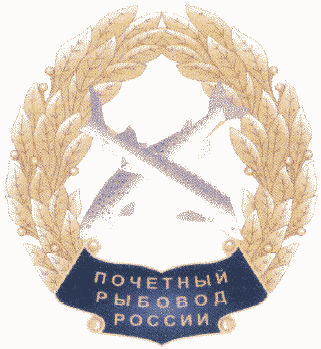 М 1:1Приложение N 2к Положению о звании"Почетный рыбовод России"ОПИСАНИЕ УДОСТОВЕРЕНИЯ К ЗВАНИЮ "ПОЧЕТНЫЙ РЫБОВОД РОССИИ"Удостоверение к званию "Почетный рыбовод России" представляет собой двухстраничную книжку из бумаги с защитной сеткой синего цвета, наклеенную на плотное, складывающееся пополам основание, обтянутое кожзаменителем красного цвета. Размеры бланка в сложенном виде 75 x 100 мм.На обложке тиснением фольгой золотистого цвета выполнены надписи:"ФЕДЕРАЛЬНОЕ АГЕНТСТВО ПО РЫБОЛОВСТВУ","УДОСТОВЕРЕНИЕ к званию "ПОЧЕТНЫЙ РЫБОВОД РОССИИ".На левой странице разворота размещено изображение нагрудного знака.На правой странице разворота вверху надпись: "УДОСТОВЕРЕНИЕ", под ней предусмотрено место для записи фамилии, имени и отчества (при наличии) награжденного, далее текст:"удостоен(а) звания "Почетный рыбовод России",ниже текст:"ПриказN ___ от "__" _________ 20__ г.",Внизу текст:    "Руководитель Росрыболовства    ______________ фамилия, имя, отчество (при наличии)"      (подпись)    М.П.Приложение N 3к Положению о звании"Почетный рыбовод России"(рекомендуемый образец)                              НАГРАДНОЙ ЛИСТ                                       ____________________________________                                       ____________________________________                                       (наименование ведомственной награды)1. Фамилия ________________________________________________________________    Имя, Отчество (при наличии) ___________________________________________2. Должность, место работы ________________________________________________                                     (наименование организации)______________________________________________________________________________________________________________________________________________________3. Пол _________ 4. Дата рождения _________________________________________                                            (число, месяц, год)5. Место рождения _________________________________________________________                  (республика, край, область, округ, город, район, поселок,___________________________________________________________________________                              село, деревня)6. Образование ____________________________________________________________                      (специальность по образованию, наименование___________________________________________________________________________                    учебного заведения, год окончания)___________________________________________________________________________7. Ученая степень, ученое звание _____________________________________________________________________________________________________________________8.  Какими наградами (государственными, ведомственными) награжден(а) (дата,номер правового акта о награждении ведомственной наградой) ______________________________________________________________________________________________________________________________________________________________________9. Домашний адрес, контактный номер телефона _________________________________________________________________________________________________________10. Общий стаж работы __________ Стаж работы в отрасли ____________________Стаж работы в данном коллективе (для организации) или в данном статусе (дляиндивидуального предпринимателя) ______________11.  Трудовая  деятельность  (включая  учебу в высших и средних специальныхучебных заведениях, военную службу)Сведения, указанные в пунктах 1 - 11, соответствуют данным трудовой книжки._________________________________   ____________   ________________________ (должность работника кадрового       (подпись)    (фамилия, имя, отчество          подразделения)                                (при наличии))                               М.П.12.   Характеристика   с  указанием  конкретных  заслуг  представляемого  кнаграждению_________________________________________________________________________________________________________________________________________________________________________________________________________________________________________________________   _____________   ________________________________(наименование должности      (подпись)         (фамилия, имя, отчество  уполномоченного лица)                              (при наличии)                                                (уполномоченного лица))                      М.П."__" __________ 20__ г.СОГЛАСОВАНО:________________________   ______________   _______________________________(наименование должности       (подпись)         (фамилия, имя, отчествоуполномоченного лица)                                (при наличии)                                                (уполномоченного лица))                      М.П."__" __________ 20__ г.Приложение N 7к приказу Росрыболовстваот 15.10.2021 г. N 638ПОЛОЖЕНИЕО ПОЧЕТНОЙ ГРАМОТЕ ФЕДЕРАЛЬНОГО АГЕНТСТВА ПО РЫБОЛОВСТВУ1. Почетная грамота Федерального агентства по рыболовству (далее - Почетная грамота) является ведомственной наградой Федерального агентства по рыболовству (далее - ведомственная награда Росрыболовства).2. Награждение Почетной грамотой производится за:а) добросовестный и безупречный труд в рыбохозяйственном комплексе России;б) подготовку квалифицированных специалистов;в) высокое профессиональное мастерство;г) внедрение прогрессивных технологий и методов работы, способствующих эффективному экономическому развитию рыбохозяйственного комплекса России;д) продолжительную и безупречную службу (работу) в рыбохозяйственном комплексе России.3. Почетной грамотой награждаются:а) лица, замещающие государственные должности Российской Федерации, федеральные государственные гражданские служащие (далее - гражданские служащие) центрального и зарубежного аппаратов Росрыболовства, территориальных органов Росрыболовства, а также работники территориальных органов Росрыболовства, не являющиеся гражданскими служащими, работникам подведомственных Росрыболовству организаций, гражданские служащие иных федеральных государственных органов, их работники, работники подведомственных федеральным государственным органам организаций;б) лица, замещающие государственные должности субъекта Российской Федерации, государственные гражданские служащие субъекта Российской Федерации, работники государственных органов субъекта Российской Федерации и подведомственных им организаций, лица, замещающие должности муниципальной службы, работники органов местного самоуправления и подведомственных им организаций;в) работники организаций, осуществляющих деятельность в сфере рыбохозяйственного комплекса России, независимо от их организационно-правовой формы, в том числе индивидуальные предприниматели;г) коллективы организаций (предприятий, учреждений) рыбохозяйственного комплекса России, общественные объединения, представители других сфер деятельности и иностранные граждане, активно участвующие или оказывающие содействие в развитии рыбохозяйственного комплекса России, а также представители средств массовой информации, освещающие проблемы развития рыбохозяйственного комплекса России и способствующие формированию позитивного общественного мнения в указанной сфере деятельности.4. Кандидаты, указанные в подпунктах "а - г" пункта 3 настоящего положения, для награждения Почетной грамотой должны одновременно соответствовать следующим требованиям:а) на момент представления замещать государственные должности Российской Федерации, должности федеральной государственной гражданской службы центрального и зарубежного аппаратов Росрыболовства, территориальных органов Росрыболовства, должности в территориальных органах Росрыболовства, не являющиеся гражданскими служащими, должности в подведомственных Росрыболовству организациях, должности федеральной государственной гражданской службы иных федеральных государственных органов, должности подведомственных федеральным государственным органам организаций, государственные должности субъекта Российской Федерации, должности государственной гражданской службы субъекта Российской Федерации, должности государственных органов субъекта Российской Федерации и подведомственных им организаций, должности муниципальной службы, должности органов местного самоуправления и подведомственных им организаций, должности в организациях, осуществляющих деятельность в сфере рыбохозяйственного комплекса России, независимо от их организационно-правовой формы, в том числе индивидуальные предприниматели и работать в организации (предприятии, учреждении) рыбохозяйственного комплекса России не менее 2 лет, а также должны быть ранее награжденными Благодарностью Росрыболовства, после поощрения которой прошло не менее двух лет;б) наличие профессиональных заслуг в соответствующей сфере деятельности (сведения о поощрениях и награждениях за эффективную и добросовестную трудовую (служебную) деятельность);в) отсутствие возбужденного уголовного дела, неснятой (непогашенной) судимости;г) отсутствие неснятого дисциплинарного взыскания и взысканий за несоблюдение ограничений и запретов, требований о предотвращении или об урегулировании конфликта интересов и неисполнение обязанностей, установленных в целях противодействия коррупции.5. По решению руководителя Росрыболовства лица, указанные в пункте 3 настоящего положения, Почетной грамотой могут награждаться без учета требований пункта 4 настоящего положения.6. Ходатайство о награждении (далее - Ходатайство) возбуждается по месту основной работы (службы) лица, представляемого к награждению Почетной грамотой.Ходатайство возбуждается:лицом, уполномоченным представителем нанимателя, - в отношении лиц, замещающих государственные должности Российской Федерации;руководителем федерального государственного органа - в отношении гражданских служащих, работников федеральных государственных органов и подведомственных им организаций, за исключением гражданских служащих Росрыболовства и работников подведомственных Росрыболовству организаций;руководителем Росрыболовства (далее - Руководитель) - в отношении заместителей Руководителя, руководителей представительств и представителей за рубежом, руководителя и заместителя руководителя территориального органа Росрыболовства, руководителей подведомственных Росрыболовству организаций, помощников (советников) руководителя;курирующим структурное подразделение заместителем Руководителя - в отношении руководителей структурных подразделений Росрыболовства;руководителем структурного подразделения Росрыболовства - в отношении гражданского служащего Росрыболовства, в котором гражданский служащий Росрыболовства замещает должность федеральной государственной гражданской службы;руководителем территориального органа Росрыболовства - в отношении гражданских служащих территориального органа Росрыболовства и работников территориальных органов Росрыболовства, не являющихся гражданскими служащими;руководителем подведомственных Росрыболовству организаций - в отношении работников подведомственных Росрыболовству организаций;высшим должностным лицом субъекта Российской Федерации - в отношении лиц, замещающих государственные должности субъекта Российской Федерации, государственных гражданских служащих субъекта Российской Федерации, работников государственных органов субъекта Российской Федерации и подведомственных им организаций, в отношении лиц, замещающих муниципальные должности, муниципальных служащих, работников органов местного самоуправления и подведомственных им организаций, а также в отношении работников организаций, осуществляющих деятельность в сфере рыбохозяйственного комплекса России, независимо от их организационно-правовой формы, в том числе индивидуальных предпринимателей;руководителем организации (предприятия, учреждения) рыбохозяйственного комплекса России - в отношении коллективов организаций (предприятий, учреждений) рыбохозяйственного комплекса России, общественных объединений, представителей других сфер деятельности и иностранных граждан, активно участвующих или оказывающих содействие в развитии рыбохозяйственного комплекса России, а также представителей средств массовой информации, освещающих проблемы развития рыбохозяйственного комплекса России и способствующих формированию позитивного общественного мнения в указанной сфере деятельности.7. Ходатайство составляется в произвольной форме. При представлении к награждению нескольких кандидатур Ходатайство оформляется общим списком.8. К Ходатайству о награждении Почетной грамотой прилагаются:а) оформленный наградной лист, (рекомендуемый образец приведен в приложении N 2 к настоящему положению);б) письменное согласие лица на обработку персональных данных, содержащихся в документах о награждении Почетной грамотой в соответствии с законодательством Российской Федерации, а также письменное согласие лица на проведение в отношении него проверочных мероприятий.9. Документы, указанные в пункте 8 настоящего положения, о награждении Почетной грамотой гражданских служащих центрального и зарубежного аппаратов Росрыболовства, гражданских служащих территориальных органов Росрыболовства, а также работников подведомственных Росрыболовству организаций и территориальных органов Росрыболовства, не являющихся гражданскими служащими, согласовываются с курирующим заместителем Руководителя.Документы, указанные в пункте 8 настоящего положения, о награждении Почетной грамотой гражданских служащих иных федеральных государственных органов, их работников, работников подведомственных федеральным государственным органам организаций согласовываются на основании решения руководителя федерального государственного органа.Документы, указанные в пункте 8 настоящего положения, о награждении Почетной грамотой лиц, указанных в подпункте "б" пункта 3 настоящего положения, представляются в Росрыболовство после их согласования с территориальным органом Росрыболовства.Документы, указанные в пункте 8 настоящего положения, о награждении Почетной грамотой лиц, указанных в подпунктах "в - г" пункта 3 настоящего положения, представляются в Росрыболовство после их согласования с руководителем органа исполнительной власти субъекта Российской Федерации в соответствии с отраслевой принадлежностью организации (органа) и территориальным органом Росрыболовства.В случае награждения Почетной грамотой коллектива организации (предприятия, учреждения) рыбохозяйственного комплекса России, общественного объединения, представителя другой сферы деятельности и иностранного гражданина, активно участвующих или оказывающих содействие в развитии рыбохозяйственного комплекса России, а также представителя средств массовой информации, освещающего проблемы развития рыбохозяйственного комплекса России и способствующего формированию позитивного общественного мнения в указанной сфере деятельности, Ходатайство и наградной лист подписываются руководителем организации (предприятия, учреждения) рыбохозяйственного комплекса России и согласовываются с территориальным органом Росрыболовства.В случае изменения наименования должности кандидата, его увольнения, смерти, а также в случае наложения дисциплинарного взыскания и взысканий за несоблюдение ограничений и запретов, требований о предотвращении или об урегулировании конфликта интересов и неисполнение обязанностей, установленных в целях противодействия коррупции, или возбуждения в отношении кандидата уголовного дела во время рассмотрения Ходатайства в Росрыболовстве должностные лица, возбудившие Ходатайство, должны в течение 3 рабочих дней уведомить Росрыболовство об этом с приложением подтверждающих документов одним из способов, позволяющих установить факт уведомления.10. В случае награждения Почетной грамотой коллектива организации (предприятия, учреждения) Ходатайство и наградной лист подписываются органом управления организации (предприятия, учреждения) рыбохозяйственного комплекса России.Решение о награждении Почетной грамотой принимается руководителем Росрыболовства на основании Ходатайства о награждении Почетной грамотой с приложением документов, указанных в пункте 8 настоящего положения, и оформляется приказом Росрыболовства.11. Представленные документы к награждению Почетной грамотой возвращаются в случае:а) установления недостоверности сведений, содержащихся в Ходатайстве, и в документах, прилагаемых к нему;б) увольнения кандидата из организации (органа), представившей Ходатайство, по основаниям, не связанным с выходом на пенсию;в) смерти кандидата;г) несоответствия кандидата требованиям, установленным пунктом 4 настоящего Положения;д) непредставления документов, указанных в пункте 8 настоящего положения;е) несоблюдения порядка согласования документов о награждении Почетной грамотой, установленного пунктом 9 настоящего положения.12. Награждение Почетной грамотой приурочивается к профессиональному празднику - День рыбака, юбилейным датам (50 лет и каждые последующие 10 лет со дня рождения) лиц и к юбилейным датам (50 лет, 100 лет и каждые последующие 50 лет со дня создания) организаций (органа).По решению руководителя Росрыболовства награждение Почетной грамотой может производиться и в другое время.Награждение Почетной грамотой производится в торжественной обстановке, по месту работы (службы) награжденного.13. Почетная грамота, копии приказов Росрыболовства о награждении Почетной грамотой (выписки из приказов о награждении Почетной грамотой) выдаются по доверенности представителям организаций (органов), представивших работника (служащего) к награждению.14. После награждения Почетной грамотой Росрыболовства награждение очередной ведомственной наградой Росрыболовства за новые заслуги возможно не ранее чем через 2 года.Повторное награждение Почетной грамотой Росрыболовства осуществляется не более 2 раз.15. В трудовую книжку (в случае ведения трудовой книжки в соответствии со статьей 66 Трудового кодекса Российской Федерации <6>) награждаемого и в федеральную государственную информационную систему в области государственной службы вносится соответствующая запись с указанием даты и номера приказа Росрыболовства. Копия приказа Росрыболовства о награждении (выписка из приказа о награждении) приобщается в личное дело.--------------------------------<6> Собрание законодательства Российской Федерации, 2002, N 1, ст. 3; 2019, N 51, ст. 7491.16. В случае утраты бланка Почетной грамоты Росрыболовство выдает выписку из приказа, подтверждающую факт награждения. Дубликат бланка Почетной грамоты не выдается.17. Организацию работы по рассмотрению документов, указанных в пункте 8 настоящего положения, подготовке проектов приказов Росрыболовства о награждении, хранению, выдаче ведомственных наград Росрыболовства и учету награжденных осуществляет структурное подразделение по вопросам государственной службы и кадров Росрыболовства.18. Образец бланка Почетной грамоты представлен в приложении N 1 к настоящему положению.Приложение N 1к Положению о Почетной грамотеФедерального агентствапо рыболовствуОБРАЗЕЦБЛАНКА ПОЧЕТНОЙ ГРАМОТЫ ФЕДЕРАЛЬНОГОАГЕНТСТВА ПО РЫБОЛОВСТВУПриложение N 2к Положению о Почетной грамотеФедерального агентствапо рыболовству(рекомендуемый образец)                              НАГРАДНОЙ ЛИСТ                                       ____________________________________                                       ____________________________________                                       (наименование ведомственной награды)1. Фамилия ________________________________________________________________    Имя, Отчество (при наличии) ___________________________________________2. Должность, место работы ________________________________________________                                     (наименование организации)______________________________________________________________________________________________________________________________________________________3. Пол ____________ 4. Дата рождения ______________________________________                                             (число, месяц, год)5. Место рождения _________________________________________________________                  (республика, край, область, округ, город, район, поселок,___________________________________________________________________________                              село, деревня)6. Образование ____________________________________________________________                      (специальность по образованию, наименование___________________________________________________________________________                    учебного заведения, год окончания)___________________________________________________________________________7. Ученая степень, ученое звание _____________________________________________________________________________________________________________________8.  Какими наградами (государственными, ведомственными) награжден(а) (дата,номер правового акта о награждении ведомственной наградой) ______________________________________________________________________________________________________________________________________________________________________9. Домашний адрес, контактный номер телефона _________________________________________________________________________________________________________10. Общий стаж работы ____________ Стаж работы в отрасли __________________Стаж работы в данном коллективе (для организации) или в данном статусе (дляиндивидуального предпринимателя) ___________11.  Трудовая  деятельность  (включая  учебу в высших и средних специальныхучебных заведениях, военную службу)Сведения, указанные в пунктах 1 - 11, соответствуют данным трудовой книжки._________________________________   ____________   ________________________ (должность работника кадрового       (подпись)    (фамилия, имя, отчество          подразделения)                               (при наличии))                               М.П.12.   Характеристика   с  указанием  конкретных  заслуг  представляемого  кнаграждению_________________________________________________________________________________________________________________________________________________________________________________________________________________________________________________________   ______________   _______________________________(наименование должности       (подпись)         (фамилия, имя, отчествоуполномоченного лица)                                (при наличии)                                                (уполномоченного лица))                      М.П."__" __________ 20__ г.СОГЛАСОВАНО:________________________   ______________   _______________________________(наименование должности       (подпись)         (фамилия, имя, отчествоуполномоченного лица)                                (при наличии)                                                (уполномоченного лица))                      М.П."__" __________ 20__ г.Приложение N 8к приказу Росрыболовстваот 15.10.2021 г. N 638ПОЛОЖЕНИЕО БЛАГОДАРНОСТИ ФЕДЕРАЛЬНОГО АГЕНТСТВА ПО РЫБОЛОВСТВУ1. Благодарность Федерального агентства по рыболовству (далее - Благодарность) является ведомственной наградой Федерального агентства по рыболовству (далее - ведомственная награда Росрыболовства).2. Благодарность объявляется за:а) большой вклад в повышение эффективности рыбохозяйственного комплекса России, качества и конкурентоспособности выпускаемой продукции, а также в ее продвижении на мировой рынок, освоение новых видов продукции, передовых технологий;б) многолетний добросовестный труд (службу) в рыбохозяйственном комплексе России;в) значительный вклад в развитие образовательной, научно-технической и инновационной деятельности, подготовку высококвалифицированных кадров для рыбохозяйственного комплекса России;г) достижение стабильно высоких производственных показателей;д) значительный вклад в развитие рыбохозяйственного комплекса России.3. Благодарность объявляется:а) лицам, замещающим государственные должности Российской Федерации, федеральным государственным гражданским служащим (далее - гражданские служащие) центрального и зарубежного аппаратов Росрыболовства, территориальных органов Росрыболовства, а также работникам территориальных органов Росрыболовства, не являющимся гражданскими служащими, и работникам подведомственных Росрыболовству организаций, гражданским служащим иных федеральных государственных органов, их работникам, работникам подведомственных федеральным государственным органам организаций;б) лицам, замещающим государственные должности субъекта Российской Федерации, государственным гражданским служащим субъекта Российской Федерации, работникам государственных органов субъекта Российской Федерации и подведомственных им организаций, лицам, замещающим должности муниципальной службы, работникам органов местного самоуправления и подведомственных им организаций;в) работникам организаций, осуществляющих деятельность в сфере рыбохозяйственного комплекса России, независимо от их организационно-правовой формы, в том числе индивидуальным предпринимателям;г) коллективам организаций (предприятий, учреждений) рыбохозяйственного комплекса России, общественным объединениям, представителям других сфер деятельности и иностранным гражданам, активно участвующим или оказывающим содействие в развитии рыбохозяйственного комплекса России, а также представителям средств массовой информации, освещающим проблемы развития рыбохозяйственного комплекса России и способствующим формированию позитивного общественного мнения в указанной сфере деятельности.4. Кандидаты, указанные в подпунктах "а - г" пункта 3 настоящего положения, на объявление Благодарности должны одновременно соответствовать следующим требованиям:а) на момент представления замещать государственные должности Российской Федерации, федеральной государственной гражданской службы центрального и зарубежного аппаратов Росрыболовства, территориальных органов Росрыболовства, должности в территориальных органах Росрыболовства, не являющиеся гражданскими служащими, должности в подведомственных Росрыболовству организациях, должности федеральной государственной гражданской службы иных федеральных государственных органов, должности в подведомственных федеральным государственным органам организаций, государственные должности субъекта Российской Федерации, должности государственной гражданской службы субъекта Российской Федерации, должности государственных органов субъекта Российской Федерации и подведомственных им организаций, лицам, должности муниципальной службы, должности органов местного самоуправления и подведомственных им организаций, должности в организациях, осуществляющих деятельность в сфере рыбохозяйственного комплекса России, независимо от их организационно-правовой формы, в том числе индивидуальным предпринимателям или работать в организации (предприятии, учреждении) рыбохозяйственного комплекса России не менее 1 года;б) иметь профессиональные заслуги в соответствующей сфере деятельности (сведения о поощрениях и награждениях за эффективную и добросовестную трудовую (служебную) деятельность);в) отсутствие возбужденного уголовного дела, неснятой (непогашенной) судимости;г) отсутствие неснятого дисциплинарного взыскания и взысканий за несоблюдение ограничений и запретов, требований о предотвращении или об урегулировании конфликта интересов и неисполнение обязанностей, установленных в целях противодействия коррупции.5. По решению руководителя Росрыболовства лицам, указанным в пункте 3 настоящего положения, Благодарность может быть объявлена без учета требований пункта 4 настоящего положения.6. Ходатайство о награждении (далее - Ходатайство) возбуждается:лицом, уполномоченным представителем нанимателя, - в отношении лиц, замещающих государственные должности Российской Федерации;руководителем федерального государственного органа - в отношении гражданских служащих, работников федеральных государственных органов и подведомственных им организаций, за исключением гражданских служащих Росрыболовства и работников подведомственных Росрыболовству организаций;руководителем Росрыболовства (далее - Руководитель) - в отношении заместителей Руководителя, руководителей представительств и представителей за рубежом, руководителя и заместителя руководителя территориального органа Росрыболовства, руководителей подведомственных Росрыболовству организаций, помощников (советников) руководителя;курирующим структурное подразделение заместителем Руководителя - в отношении руководителей структурных подразделений Росрыболовства;руководителем структурного подразделения Росрыболовства - в отношении гражданского служащего Росрыболовства, в котором гражданский служащий Росрыболовства замещает должность федеральной государственной гражданской службы;руководителем территориального органа Росрыболовства - в отношении гражданских служащих территориального органа Росрыболовства и работников территориальных органов Росрыболовства, не являющихся гражданскими служащими;руководителем подведомственных Росрыболовству организаций - в отношении работников подведомственных Росрыболовству организаций;высшим должностным лицом субъекта Российской Федерации - в отношении лиц, замещающих государственные должности субъекта Российской Федерации, государственных гражданских служащих субъекта Российской Федерации, работников государственных органов субъекта Российской Федерации и подведомственных им организаций, в отношении лиц, замещающих муниципальные должности, муниципальных служащих, работников органов местного самоуправления и подведомственных им организаций, работников рыбохозяйственного комплекса субъекта Российской Федерации, а также в отношении работников организаций, осуществляющих деятельность в сфере рыбохозяйственного комплекса России, независимо от их организационно-правовой формы, в том числе индивидуальных предпринимателей;руководителем организации (предприятия, учреждения) рыбохозяйственного комплекса России - в отношении коллективов организаций (предприятий, учреждений) рыбохозяйственного комплекса России, общественных объединений, представителей других сфер деятельности и иностранных граждан, активно участвующих или оказывающих содействие в развитии рыбохозяйственного комплекса России, а также представителей средств массовой информации, освещающих проблемы развития рыбохозяйственного комплекса России и способствующих формированию позитивного общественного мнения в указанной сфере деятельности.В случае осуществления лицом индивидуальной трудовой или индивидуальной общественной деятельности Ходатайство об объявлении данному лицу Благодарности возбуждается соответствующим представительным органом муниципального образования.7. Ходатайство составляется в произвольной форме. При представлении к награждению нескольких кандидатур Ходатайство оформляется общим списком.8. К Ходатайству об объявлении Благодарности прилагается:а) оформленный наградной лист (рекомендуемый образец приведен в приложении N 2 к настоящему положению);б) письменное согласие лица на обработку персональных данных, содержащихся в документах об объявлении Благодарности в соответствии с законодательством Российской Федерации, а также письменное согласие лица на проведение в отношении него проверочных мероприятий.9. Документы, указанные в пункте 8 настоящего положения, об объявлении Благодарности гражданским служащим центрального и зарубежного аппаратов Росрыболовства, гражданским служащим территориальных органов Росрыболовства, а также работникам подведомственных Росрыболовству организаций и территориальных органов Росрыболовства, не являющимся гражданскими служащими, согласовываются с курирующим заместителем руководителя Росрыболовства.Документы, указанные в пункте 8 настоящего положения, об объявлении Благодарности гражданским служащим иных федеральных государственных органов, их работникам, работникам подведомственных федеральным государственным органам организаций согласовываются на основании решения руководителя.Документы, указанные в пункте 8 настоящего положения, об объявлении Благодарности лицам, указанных в подпункте "б" пункта 3 настоящего Положения, представляются в Росрыболовство после их согласования с территориальным органом Росрыболовства.Документы, указанные в пункте 8 настоящего положения, о награждении Почетной грамотой лиц, указанных в подпунктах "в", "г" пункта 3 настоящего положения, представляются в Росрыболовство после их согласования с руководителем органа исполнительной власти субъекта Российской Федерации в соответствии с отраслевой принадлежностью организации (органа) и территориальным органом Росрыболовства.В случае объявления Благодарности коллективу организации (предприятия, учреждения) рыбохозяйственного комплекса России, общественным объединениям, представителям других сфер деятельности и иностранным гражданам, активно участвующим или оказывающим содействие в развитии рыбохозяйственного комплекса России, а также представителям средств массовой информации, освещающим проблемы развития рыбохозяйственного комплекса России и способствующим формированию позитивного общественного мнения в указанной сфере деятельности, Ходатайство и наградной лист подписываются руководителем организации (предприятия, учреждения) рыбохозяйственного комплекса России и согласовываются с территориальным управлением Росрыболовства.В случае изменения наименования должности кандидата, его увольнения, смерти, а также в случае наложения дисциплинарного взыскания и взысканий за несоблюдение ограничений и запретов, требований о предотвращении или об урегулировании конфликта интересов и неисполнение обязанностей, установленных в целях противодействия коррупции, или возбуждения в отношении кандидата уголовного дела во время рассмотрения Ходатайства в Росрыболовстве должностные лица, возбудившие Ходатайство, должны в течение 3 рабочих дней уведомить Росрыболовство об этом с приложением подтверждающих документов одним из способов, позволяющих установить факт уведомления.10. Решение об объявлении Благодарности принимается руководителем Росрыболовства на основании Ходатайства об объявлении Благодарности с приложением документов, указанных в пункте 8 настоящего положения, которое оформляется приказом Росрыболовства.11. Представленные документы к объявлению Благодарности возвращаются в случае:а) установления недостоверности сведений, содержащихся в Ходатайстве, и в документах, прилагаемых к нему;б) увольнения кандидата из организации (органа), представившей Ходатайство, по основаниям, не связанным с выходом на пенсию;в) смерти кандидата;г) несоответствия кандидата требованиям, установленным пунктом 4 настоящего положения;д) непредставления документов, указанных в пункте 8 настоящего положения;е) несоблюдения порядка согласования документов об объявлении Благодарности, установленного пунктом 9 настоящего положения.12. Объявление Благодарности приурочивается к профессиональному празднику - День рыбака, юбилейным датам (50 лет и каждые последующие 10 лет со дня рождения) лиц и к юбилейным датам (50 лет, 100 лет и каждые последующие 50 лет со дня создания) организаций (органа).По решению руководителя Росрыболовства объявление Благодарности может производиться и в другое время.Объявление Благодарности производится в торжественной обстановке по месту работы (службы) награжденного.13. Копии приказов Росрыболовства об объявлении Благодарности (выписки из приказов об объявлении Благодарности) выдаются по доверенности представителям организаций (органов), представивших работника (служащего) к награждению.14. После объявления Благодарности награждение очередной ведомственной наградой Росрыболовства за новые заслуги возможно не ранее чем через 2 года.Повторное объявление Благодарности осуществляется не более 2 раз.15. В трудовую книжку (в случае ведения трудовой книжки в соответствии со статьей 66 Трудового кодекса Российской Федерации <7>) награждаемого и в федеральную государственную информационную систему в области государственной службы вносится соответствующая запись с указанием даты и номера приказа Росрыболовства. Копия приказа Росрыболовства о награждении (выписка из приказа о награждении) приобщается в личное дело.--------------------------------<7> Собрание законодательства Российской Федерации, 2002, N 1, ст. 3; 2019, N 51, ст. 7491.16. В случае утраты бланка Благодарности Росрыболовство выдает выписку из приказа, подтверждающую факт награждения. Дубликат бланка Благодарности не выдается.17. Организацию работы по рассмотрению документов, указанных в пункте 8 настоящего положения, подготовке проектов приказов Росрыболовства о награждении, хранению, выдаче ведомственных наград Росрыболовства и учету награжденных осуществляет структурное подразделение по вопросам государственной службы и кадров Росрыболовства.18. Образец бланка Благодарности представлен в приложении N 1 к настоящему положению.Приложение N 1к Положению о БлагодарностиФедерального агентствапо рыболовствуОБРАЗЕЦБЛАНКА БЛАГОДАРНОСТИ ФЕДЕРАЛЬНОГО АГЕНТСТВА ПО РЫБОЛОВСТВУПриложение N 2к Положению о БлагодарностиФедерального агентствапо рыболовству(рекомендуемый образец)                              НАГРАДНОЙ ЛИСТ                                       ____________________________________                                       ____________________________________                                       (наименование ведомственной награды)1. Фамилия ________________________________________________________________    Имя, Отчество (при наличии) ___________________________________________2. Должность, место работы ________________________________________________                                    (наименование организации)______________________________________________________________________________________________________________________________________________________3. Пол ______________ 4. Дата рождения ____________________________________                                              (число, месяц, год)5. Место рождения _________________________________________________________                  (республика, край, область, округ, город, район, поселок,___________________________________________________________________________                              село, деревня)6. Образование ____________________________________________________________                       (специальность по образованию, наименование___________________________________________________________________________                    учебного заведения, год окончания)___________________________________________________________________________7. Ученая степень, ученое звание _____________________________________________________________________________________________________________________8.  Какими наградами (государственными, ведомственными) награжден(а) (дата,номер правового акта о награждении ведомственной наградой) ______________________________________________________________________________________________________________________________________________________________________9. Домашний адрес, контактный номер телефона _________________________________________________________________________________________________________10. Общий стаж работы ___________ Стаж работы в отрасли ___________________Стаж работы в данном коллективе (для организации) или в данном статусе (дляиндивидуального предпринимателя) ______________11.  Трудовая  деятельность  (включая  учебу в высших и средних специальныхучебных заведениях, военную службу)Сведения, указанные в пунктах 1 - 11, соответствуют данным трудовой книжки._________________________________   ____________   ________________________ (должность работника кадрового       (подпись)    (фамилия, имя, отчество          подразделения)                               (при наличии))                               М.П.12.   Характеристика   с  указанием  конкретных  заслуг  представляемого  кнаграждению_________________________________________________________________________________________________________________________________________________________________________________________________________________________________________________________   ______________   _______________________________(наименование должности       (подпись)         (фамилия, имя, отчествоуполномоченного лица)                                (при наличии)                                                (уполномоченного лица))                      М.П."__" __________ 20__ г.СОГЛАСОВАНО:________________________   ______________   _______________________________(наименование должности       (подпись)         (фамилия, имя, отчествоуполномоченного лица)                                (при наличии)                                                (уполномоченного лица))                      М.П."__" __________ 20__ г.Месяц и годМесяц и годДолжность с указанием организацииМестонахождение организациипоступленияуходаДолжность с указанием организацииМестонахождение организацииМесяц и годМесяц и годДолжность с указанием организацииМестонахождение организациипоступленияуходаДолжность с указанием организацииМестонахождение организацииМесяц и годМесяц и годДолжность с указанием организацииМестонахождение организациипоступленияуходаДолжность с указанием организацииМестонахождение организацииМесяц и годМесяц и годДолжность с указанием организацииМестонахождение организациипоступленияуходаДолжность с указанием организацииМестонахождение организацииМесяц и годМесяц и годДолжность с указанием организацииМестонахождение организациипоступленияуходаДолжность с указанием организацииМестонахождение организацииГерб Федерального агентства по рыболовствуФЕДЕРАЛЬНОЕ АГЕНТСТВО ПО РЫБОЛОВСТВУПОЧЕТНАЯ ГРАМОТА_________________________  __________________________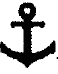 Месяц и годМесяц и годДолжность с указанием организацииМестонахождение организациипоступленияуходаДолжность с указанием организацииМестонахождение организацииГерб Федерального агентства по рыболовствуФЕДЕРАЛЬНОЕ АГЕНТСТВО ПО РЫБОЛОВСТВУ_________________________  __________________________БЛАГОДАРНОСТЬМесяц и годМесяц и годДолжность с указанием организацииМестонахождение организациипоступленияуходаДолжность с указанием организацииМестонахождение организации